САНКТ-ПЕТЕРБУРГСКИЙ ГОСУДАРСТВЕННЫЙ УНИВЕРСИТЕТМагистерская программаМировая политикаШелудько Станислав СергеевичКонкурентоспособность исследователей международников постсоветского пространства: анализ публикационной активности в ведущих научных журналах«Competitiveness of international relation researchers in the post-Soviet space: An analysis of publication activity in leading scientific journalsВыпускная квалификационная работа
на соискание степени магистрапо направлению 41.04.05 «Международные отношения»Основная образовательная программа ВМ.5565.2018Научный руководитель:Канд. полит. наук, доцентТамара Сергеевна НемчиноваРецензент:Канд. полит. наук,доцент СЗИУ РАНХиГСНаталья Михайловна МихееваСанкт-Петербург2020ОГЛАВЛЕНИЕВВЕДЕНИЕ	3Глава 1. Развитие публикационной активности в области международных отношений на постсоветском пространстве	8Теоретическая основа формирования научного дискурса в области международных отношений на постсоветском пространстве	8Особенности публикационной деятельности в ведущих международных научных журналах	13Глава 2. Публикационная активность постсоветских исследователей-международников в ведущих международных журналах Web of Science	182.1. Роль научных журналов и публикаций в современном международном академическом сообществе	182.2. Анализ количественного состава публикаций исследователей из стран постсоветского пространства в зарубежных журналах первого квартиля Web of Science в области политологии и международных отношений.	22Глава 3. Представленность исследователей из стран постсоветского пространства в международном академическом сообществе в области международных отношений: качественные характеристики публикаций и проблемы интеграции в международный академический дискурс.	313.1.	 Качественные характеристики публикационной активности исследователей из стран постсоветского пространства: тематики и принадлежность к исследовательским центрам.	313.2.	 Факторы, препятствующие интеграции в международное академическое пространство.	44ЗАКЛЮЧЕНИЕ	49Список источников и литературы	52Приложение	69	73ВВЕДЕНИЕАктуальность темы исследования обуславливается тем, что в условиях современного мира, процесс глобализации оказывает существенное влияние на все стороны государственной и общественной жизни, в том числе на сферу высшего образования и связанную с ней научно-исследовательскую деятельность. Появление глобального международного академического сообщества в различных областях науки, в том числе и в науке о международных отношениях, создает предпосылки для последовательной интеграции для исследователей из стран постсоветского пространства. Тем не менее, если рассматривать уровень репрезентативности отечественных исследователей, а также исследователей из других стран постсоветского пространства, то в настоящий момент наблюдается довольно слабый уровень присутствия в международном академическом дискурсе. В связи с этим, недостаточный уровень интеграции отечественных ученых приводит к недостаточному уровню репрезентации результатов исследовательской деятельность, что, в свою очередь, серьезно снижает конкурентоспособность на мировом «рынке» науки как непосредственно самих исследователей, так и научного престижа и привлекательности государства в целом. В настоящий момент в области развития российской науки стоит задача по продвижению собственных интересов и наработок на общемировой уровень. Крайне важную роль в репрезентации этих наработок играют научные журналы, ставшие уже устоявшимся методом научной глобальной коммуникации. Следовательно, представленность ученых из Российской Федерации и других стран постсоветского пространства может являться определенным маркером, которые отражает достигнутые научные результаты и общий уровень развития национальных научных школ в области международных отношений. Данная работа призвана выяснить эту степень репрезентативности.Объект исследования: публикационная активность исследователей из стран постсоветского пространства (за исключением стран Балтии) в ведущих научных журналах в области международных отношений.Предмет исследования: исследования, индексируемые в базе Web of Science.Цель исследования: выявить уровень конкурентоспособности и представительности исследователей из стран постсоветского пространства в области международных отношений в наиболее рейтинговых научных журналах.Задачи:Проанализировать теоретическую основу формирования научно-исследовательских направлений в области международных отношений на постсоветском пространствеВыявить характерные особенности и требования к публикациям в зарубежных научных журналах, препятствующих инкорпорированию национальных школ международных отношений постсоветского пространстваОпределить уровень представленности постсоветских исследователей-международников в ведущих зарубежных научных журналахОхарактеризовать основные публикационные тематики исследователей-международников постсоветского пространстваВыявить степень соответствия тематик научных публикаций внешнеполитическим приоритетам государстваОпределить дальнейшие перспективы интеграции исследователей с постсоветского пространства в международное академическое сообщество.Степень научной разработанности темы находится на достаточно низком уровне, стала привлекать внимание научного сообщества только в конце XX в. Исследовательский интерес к проблематике интернационализации проявляет западное научное сообщество. Значительный вклад в изучении аспектов интернационализации в контексте высшего образования принадлежит Йонасу Стиру, Джейн Найт, Филипу Альтбаху, У. Тэйчлер и другим.По мнению Дж. Найт, интернационализация в высшем образовании — процесс, при котором цели, функции и организация предоставления образовательных услуг приобретают международное измерение. В то же время он рассматривает это явление как процесс интеграции международного аспекта в преподавательские, исследовательские и другие функции университета. Х. де Вит рассматривает интернационализацию как комплекс процессов, чей объединенный эффект, запланированный или незапланированный, направлен на усиление международного компонента в высшем образовании. М. Харари включил в определение интернационализации высшего образования три элемента: наличие международного компонента в содержании учебных планов и программ; международную мобильность студентов и профессорско-преподавательского состава; наличие программ технического сотрудничества и взаимопомощи. Особенности публикационной активности в отечественных и зарубежных журналах являются предметом исследования доцента МГИМО(У) И. А. Истомина. Кроме того, имеется ряд публикаций на тему соответствия отечественных научных журналов международным публикационным стандартам. Источниковая база исследования. Для рассмотрения указанной темы были использованы национальные нормативные документы: Указ Президента РФ «О Стратегии научно-технологического развития Российской Федерации», Указ «О национальных целях и стратегических задачах развития Российской Федерации на период до 2024 года», а также официальные сайты рассматриваемых в данном исследовании научных журналов.Методологическую основу диссертационного исследования представляют контент-анализ, необходимый для изучения контента/содержания научных журналов на предмет количества публикаций ученых из стран постсоветского пространства; сравнительный анализ, а также метод интерпретации полученных статистических данных для обоснования уровня представленности исследователей, метод классификации, необходимый для разделения найденных публикаций на группы по соответствующей тематике.Важно выделить хронологические рамки исследования, это период 1992–2020 гг. Нижний порог обусловлен образованием постсоветского пространства. Несмотря на то, что это произошло в 1991 г., целесообразнее было начать исчисление с 1992 для синхронизации с выпуском номеров рассматриваемых в данном исследовании научных журналов. Верхний порог обозначен 2020 г. для полноценного включения всех журналов, вышедших в 2019 г., а также ряда номеров, вышедших в 2020, для достижения наибольшей степени актуальности данной исследовательской работы.Научная новизна работы заключается в том, что автором проведено комплексное исследование репрезентативности ученых, представляющих область международных отношений, из стран постсоветского пространства в условиях обозначенной необходимости повышения интеграции отечественных исследователей в международное академическое пространство. Несмотря на то, что учеными из стран постсоветского пространства ежегодно публикуется большое количество различных аналитических материалов, статей, не существует полноценного анализа на предмет представленности в международном академическом пространстве в области международных отношений, а именно в высокорейтинговых научных журналах первого квартиля Web of Science Core Collection.Кроме того, в данной работе были выявлены наиболее представленные в международном академическом дискурсе университеты и исследовательские центры. Наибольших успехов в этом плане достигли Высшая Школа Экономики и Российская экономическая школа. Если говорить о зарубежных университетах, то наибольшая часть отечественных исследователей публиковались на базе Университета Мичигана, Сан-Диего, а также Гарвардского университета.Также в нашей работе были рассмотрены основные исследовательские интересы международников, представленные в журнальных публикациях. На основе изучения показателей публикационной активности охарактеризованы основные направления научно-исследовательской деятельности, в первую очередь затрагивающие контроль над вооружениями, изучение этнических конфликтов, демократия, а также международный терроризм. Кроме того, в данной работе были рассмотрены факторы, оказывающие влияние на публикационную активность, в первую очередь, участие в публикационной деятельности в отечественных и зарубежных журналах. На основе выявленных различий были даны рекомендации, которые могли бы способствовать качественному улучшению уровня публикационной активности отечественных исследователей.Теоретическая и практическая значимость работы. Выводы диссертационного исследования могут быть полезны для выработки предложений, нацеленных на увеличение публикационной активности как российских исследователей в области международных отношений, так и исследователей из других стран постсоветского пространства. На основе данного исследования можно будет составить представление о наиболее важных направлениях исследовательской деятельности, находящих отражение в публикациях в ведущих научных журналах в области международных отношений, входящих в топ 20 индексируемых в Web of Science, а также наименее исследуемых проблемах современных международных отношений в научно-исследовательском сообществе постсоветского пространства.Структура работы состоит из введения, 3 глав, заключения и списка источников и литературы. В первой главе рассмотрено понятие интернационализации высшего образования и ее роли в формировании международного научного дискурса, а также библиометрические показатели, оказывающие влияние на формирование квартилей в Web of Science. Во второй главе рассмотрена роль научных журналов и публикаций в современном академическом сообществе, а также количественные показатели представленности исследователей из стран постсоветского пространства в журналах Q1 WoS. В третьей главе рассмотрены тематики опубликованных статей, принадлежность исследователей к университетам и исследовательским центрам, а также рассмотрены проблемы, препятствующие процессу интеграции отечественных исследователей в мировое академическое пространство.ГЛАВА 1. РАЗВИТИЕ ПУБЛИКАЦИОННОЙ АКТИВНОСТИ В ОБЛАСТИ МЕЖДУНАРОДНЫХ ОТНОШЕНИЙ НА ПОСТСОВЕТСКОМ ПРОСТРАНСТВЕТеоретическая основа формирования научного дискурса в области международных отношений на постсоветском пространствеВ настоящий момент мировая политика характеризуется комплексной взаимозависимостью, поскольку процесс глобализации расширяет взаимодействие между политическими и неполитическими акторами. В первую очередь, это происходит благодаря темпам развития средств коммуникации и транспорта, оказывающим влияние на рост международной торговли, туризма, научного взаимодействия и т. д. Сюда же можно отнести процесс интернационализации высшего образования, поскольку в последние годы развитие технологий и усложнение социально-экономической структуры общества способствовали беспрецедентному росту международной мобильности людей и информации. В то же время, в связи с увеличением спроса на высшее образование растет его роль как потенциального ресурса долгосрочного влияния и получения прибыли. Таким образом, существует прямая связь между образованием, международными отношениями и внешней политикой государств. Одним из наиболее важных факторов в необходимости повышения общего уровня конкурентоспособности отечественных исследователей является непрекращающийся процесс интернационализации высшего образования, поскольку сфера высшего образования ровно таким же образом подвержена нарастающему влиянию глобализационных процессов, как культурная, экономическая и социальная сферы. В первую очередь, интернационализацию высшего образования можно понимать как интеграцию международных и межкультурных аспектов в процессы обучения и научных исследований. Сам процесс интернационализации высшего образования не несет в себе цель полностью реформировать национальные образовательные системы с последующей общемировой унификацией, а скорее нацелен на создание единого интеллектуального пространства, основанного на принципах международного сотрудничества.Интернационализация высшего образования является на настоящий момент высшей стадией развития системы международных отношений внутри академического сообщества. Кроме того, сам процесс интернационализации может рассматриваться как средство, необходимое для повышения качества образования, перевода учебных материалов и научных статей, приобретения знаний, мобилизации университетских талантов в поддержку глобальных исследований, а также для наполнения учебного плана международным содержанием. Изначально, истоки «трансграничности» образовательного процесса можно найти во времена развития паломничества и путешествий, как, например, в Древней Греции. Стремление к универсальному знанию так или иначе заложили трансграничный характер высшего образования. В средние века в университеты Европы поступали студенты из разных регионов, что также заложило основу для интернационализации высшего образования. Например, бельгийский историк Хильде де Риддер-Сименс указывала в своих работах, что латынь, как единый язык для академического обмена, на протяжении своего существования оказывала значительно большее влияние на процесс интернационализации высшего образования, чем то влияние, которое оказывали путешественники. Период с начала XVIII в. до начала Второй мировой войны также являлся крайне важным укрепления трансграничных аспектов высшего образования в связи с колониальной экспансией, в первую очередь благодаря развитию системы международных академических обменов. Система образования в колониях на тот момент выстраивалась по образу и подобию образовательной системы метрополии. В Британских колониях в Азии, Африке, Южной Америке, Карибском бассейне были предприняты попытки схожих образовательных систем, ровно также как и французские колонии следовали примеру Франции. После окончания Первой мировой войны, Великобритания и Соединенные Штаты Америки создали специальные институты для укрепления своих позиций в области международных академических обменов и сотрудничества. В 1919 г. в США был создан Институт Международного образования, а позднее в Лондоне был учрежден Международный Образовательный институт Англии. Затем, уже после Второй мировой войны, необходимость в получении знаний, создании новых технологий и привлечении талантливых специалистов в условиях развивающихся глобализационных процессов стала еще более очевидна. В результате, университеты начали конкурировать на рынке предоставления образовательных услуг, поскольку возник серьезный спрос на образование за рубежом. Таким образом, можно сделать вывод, что несмотря на довольно долгую историю постепенного становления международной образовательной системы, реальное развитие интернационализация высшего образования получила в XIX в. и существенно продолжила развиваться в XX в.Можно также выделить три подхода к интернационализации: идеалистический, инструменталистский и образовательный. Важно отметить, что данные подходы представляют собой идеальные типы, через призму которых можно оценивать интернационализацию высшего образования. Кроме того, данные подходы также не рекомендуется рассматривать как взаимоисключающие, поскольку образовательные учреждения, а также министерства, ответственные за выработку политики в области высшего образования не придерживаются какого-либо конкретного подхода, а скорее колеблются между несколькими из них:Идеалистический подход исходит из допущения, «что интернационализация хороша сама по себе». Считается, что через международное сотрудничество, высшее образование может способствовать созданию более демократического, справедливого и равноправного мира. Следовательно, задача университетов состоит, помимо прочего, в том, чтобы «воспитывать» граждан, которые придерживаются свободного взгляда на мир. Актуализированные учебные программы, а также наличие международного академического пространства, с идеалистической точки зрения, повышает глобальную осведомленность об условиях жизни в мире. Будучи сознательными и знающими гражданами, люди могут в конечном итоге потребовать перераспределения ресурсов и благосостояния, а также установить удовлетворительный уровень качества жизни. Согласно международной Декларации о высшем образовании в XXI в., без развитых высших учебных заведений и научно-исследовательских институтов, обеспечивающих критическую массу квалифицированных и образованных людей, ни одна страна не может сделать возможным подлинное эндогенное и устойчивое развитие. В частности, развивающиеся страны и наименее развитые страны не могут сократить разрыв, отделяющий их от промышленно развитых стран. Обмен знаниями, международное сотрудничество и новые технологии могут предоставить новые возможности для сокращения этого разрыва.Инструменталистский подход: Директивные органы хотят повысить уровень прозрачности и передачи знаний между национальными образовательными системами, облегчить и упростить мобильность рабочей силы, а также гомогенизацию университетских степеней, системы оценок и т. д. С точки зрения инструменталиста, это согласуется с присущими ему прагматическими и экономическими целями. Инструменталисты рассматривают высшее образование как один из инструментов для увеличения прибыли (путем формирования международного рынка образования), стимулирования экономического роста и устойчивого развития, а также как инструмент мягкой силы для транслирования идеологии в другие страны (на примере Американских университетов). Европейский Союз обосновывает необходимость обеспечения непрерывного обучения, электронного обучения, международных учебных программ и т. д. тем, чтобы иметь более гибкую рабочую силу, а также повышать ее компетентность и, в свою очередь, повышать конкурентоспособность Европейского Союза на мировом рынке. Таким образом, предполагается, что интернационализация высшего образования будет отвечать требованиям капиталистического, глобального и мультикультурного мира. Сегодня растет число работодателей, которые ищут многоязычных специалистов со знанием различных культурных кодов. По этим причинам представляется справедливым предположить, что университетское образование стало глобальным товаром. Страны позиционируют себя исследовательскими и образовательными акторами, а университеты, в свою очередь, хотят укрепить свои позиции, а также позиции страны, повышая уровень конкурентоспособности на мировой академической арене.Образовательный подход. С точки зрения сторонников образовательного подхода, хотя интернационализация и может быть ответом на запросы рынка труда к квалифицированным кадрам, цели интернационализации выходят за рамки чисто идеалистических и инструменталистских подходов. Важнейший аспект образовательного подхода заключается в том, что необходимость адаптации к незнакомой академической среде (с ее уникальной культурой, стилем преподавания, нормами и системой оценок) обогащает общий академический опыт как студентов, так и преподавательского состава, а главной целью является личностный рост и самоактуализация. Это также является дополнительным драйвером для университетов и положительно сказывается на уровне конкурентоспособности. Таким образом, процесс интернационализации образования напрямую связан с происходящими в настоящее время глобализационными процессами, а также привел к складыванию единого академического пространства и созданию единого глобального рынка образования. Глобальное академическое пространство, в свою очередь, стимулирует развитие различных коммуникационных методов, одним из которых являются научные журналы. Соответственно, для качественного улучшения уровня коммуникации в академическое пространство должно быть интегрировано как можно больше представителей различных научных школ из разных стран мира.Особенности публикационной деятельности в ведущих международных научных журналахВ настоящий, момент в условиях складывания единого академического пространства, академическое сообщество Российской Федерации сталкивается с новыми вызовами. В первую очередь они заключаются в улучшении уровня качества научных исследований, а также их результатов, и, кроме того, дополнительно встает вопрос о том, каким образом отечественное академическое сообщество сможет интегрировать свои достижения в международную академическую среду. В утвержденном президентом РФ в декабре 2016 г. Указе о Стратегии научно-технологического развития Российской Федерации отмечается, что уровень эффективности российских исследовательских организаций существенно уступает таким странам, как США, Китайская Народная Республика, Республика Корея. Кроме того, важным внутренним фактором развития отечественной науки является необходимость в использовании международных стандартов, а также использование современных технологий во избежание превращения в научно-техническую периферию. Отдельно также отмечается возрастающая роль научных журналов, которые используются как способ интеграции в международное академическое сообщество. К сожалению, приходится констатировать, что по уровню результативности (то есть по объему публикаций в высокорейтинговых научных журналах, уровню патентной активности, доле наукоемкой продукции в экспорте) эффективность России оставляет желать лучшего, поскольку Россия входит в третью группу стран наряду со странами Восточной Европы и Латинской Америки. В связи с этим, вопрос о необходимости продвижения достижений российской науки в ведущих зарубежных научных изданиях с последующей интеграцией этих результатов в мировой научное сообщество стоит довольно остро. Исходя из проведенной в 2016 г. Институтом статистических исследований Высшей Школы Экономики оценки российских публикаций, в научных журналах, индексируемых в Web of Science, следует, что за 2015 общее количество публикаций российских исследователей в ведущих журналах Web of Science составило 40206 публикаций, что является самым высоким результатом за все время. Тем не менее, по общемировым показателям за тот же 2015 год Россия заняла 15 место в удельном весе стран в общемировом количестве публикаций с показателем 2,38%, что является лучшим показателем среди всех стран постсоветского пространства. Что касается общемировых показателей, то 1 место занимает США с результатом 25,12%. Тем не менее, на уровне показателей цитирования в регионе Восточной Европы, показатели у представителей исследовательского сообщества Российской Федерации находятся на довольно низком уровне, поскольку Восточной Европе удалось раньше интегрироваться в международное академическое пространство. Согласно мнению российских исследователей, для повышения уровня цитируемости на международном уровне, критически важно ориентироваться на установленные в научных издательских кругах публикационные стандарты, т. е. инкорпорировать зарубежные научные практики в отечественную научную школу, особенно учитывая тот факт, что большая часть публикаций выходит непосредственно в отечественных журналах. В связи с этим, в данном исследовании предлагается изучить представленность в базе данных Web of Science, которая объединяет в общей сложности более 34 тыс. журналов. Если рассматривать непосредственно предметную область «Политология и международные отношения», то на данный момент в базе WoS в 1 квартиле (Q1) индексируется 115 журналов.Комплексное понимание репрезентативности исследователей из стран постсоветского пространства в ведущих международных научных журналах невозможно без выявления ключевых различий в структуре, требований, практик и стандартов, учитываемых при подготовке к публикации в журналах первого квартиля (Q1), являющегося наиболее высокорейтинговым. На непосредственное формирование квартиля оказывают влияние следующие показатели:Импакт-фактор Journal Citation Reports (JCR) – Импакт-фактор журнала — индекс, основанный на частоте цитирования статей журнала в научных публикациях. В любом конкретном году импакт-фактором журнала является среднее число ссылок, полученных за статью, опубликованную в этом журнале в течение двух предыдущих лет. Он получается путем деления числа ссылок в 3-м году на все статьи, опубликованные в журнале в предыдущие 1 и 2 годы, на количество цитируемых статей, опубликованных в этом журнале в 1 и 2 годы.Индекс Хирша (h-index) — показатель, который измеряет как производительность, так и влияние цитирования публикаций ученого. Индекс основан на наборе наиболее цитируемых работ ученого и количестве ссылок, которые они получили в других публикациях. Индекс также может быть применен к измерению уровня продуктивности и влиянию научного журнала, а также группы ученых, или таких единиц как факультет, университет или страна. Продолжительность академической карьеры ученых также оказывает влияние на величину индекса. Индекс был предложен в 2005 г. физиком Калифорнийского Университета Хорхе Э. Хиршем, как инструмент для определения относительного качества работ физиков-теоретиков и иногда называется индексом Хирша или числом Хирша.Total Documents – общее количество статей, выпущенных за определенный период времени.Total References – общее количество цитирования работ за все время присутствия статьи на ресурсе.Исследовательская научная статья представляет собой «письменный и опубликованный в рецензируемом научном журнале отчет, описывающий результаты оригинального экспериментального исследования, и удовлетворяющий определенным критериям». В данном случае, основополагающим моментом является соответствие сложившейся структуре написания исследовательской статьи IMRAD (Introduction, Methodology, Results, Discussion), состоящей из следующих элементов:Введение (Introduction) является одним из существенных элементов статьи, поскольку оно описывает интересующую нас исследовательскую проблему. Этот раздел содержит соответствующую справочную информацию и описывает цель исследования и его задачи, степень научной разработанности темы. Методы (Methodology) – методологический раздел научной статьи включает в себя подробное описание процедуры и методов исследования. Основная цель данного раздела состоит в том, чтобы точно описать процесс исследования и, следовательно, обеспечить достаточную детализацию, чтобы эксперимент мог быть повторен. Это критически важно, так как полученные результаты должны быть воспроизводимы, если они имеют научную ценность. Существует исключения, когда раздел методологии может быть заменен теоретической базой, но это в основном касается полноценных исследований в области теории.Результаты (Results) – данный раздел включает в себя полученные в ходе исследования результаты и более детальное рассмотрение каждого из результатов, а также описание проблем, которые могли возникнуть у исследователя во время процесса научного исследования. В случаях достаточно большой разработанности темы, в данном разделе могут быть приведены результаты других исследований и их сравнение. Обсуждение (Discussion) – в разделе обсуждения нет какой-либо определенной структуры. В первую очередь, в нем кратко описывается процесс исследования в контексте важности полученных результатов. Кроме того, в разделе «Обсуждение» можно рассмотреть сильные и слабые стороны проекта и методов исследования, прокомментировать, как случайность или предвзятость повлияли на результаты, как они были сведены к минимуму. Обсуждение должно быть продолжено объяснением того, как результаты согласуются или расходятся с другими исследованиями или связанными с ними теориями. Также можно отметить выводы, которые относятся только к другим научно обоснованным исследованиям. Если выводы отличаются от тех, к которым пришли другие исследователи, проводившие подобные исследования, то следует попытаться объяснить, почему это произошло. В общем и целом, с помощью использования структуры Introduction, Methodology, Results and Discussion можно достаточно подробно продемонстрировать результат научного исследования и отразить полным образом использованные переменные, а именно: известные и неизвестные факторы, актуальность и причины проведения исследования, список участников исследования (в случае, если оно носит социологический характер), методы проведения исследования и интерпретации результатов (раздел Methodology), а также непосредственно полученные в ходе исследования результаты (Results) и значение этих полученных результатов в контексте научного дискурса (Discussion). Данная структура является основополагающей для современной научной статьи. Кроме того, помимо используемых в аббревиатуре IMRaD составных частей, в статье также могут и должны присутствовать другие составные части: само название научной статьи, краткое описание (абстракт), библиографические ссылки, заключение, а также выражение благодарности, в случае, если автору оказывалась какая-либо поддержка со стороны других исследователей или фондов. Данные аспекты содержания научной статьи также важны, и их правильная подготовка будет способствовать возможности принятия статьи к последующей публикации. Подводя итоги, можно сделать вывод, что в условиях складывающего международного академического пространства невозможно обойтись без определенного регулирования. Средствами подобного регулирования, в свою очередь, как раз выступают унифицированные стандарты, предъявляемые как к самому журналу, так и к публикациям непосредственно. С одной стороны, подобные стандарты могут негативно влиять на процесс формирования национальных научных школ, лишая их тем самым собственной уникальности. С другой же стороны, принятие и выполнение данных требований и стандартов является необходимым условием для планомерной интеграции и репрезентации научных наработок, поскольку наука уже давно выходит за рамки национального государства и переходит в глобальную плоскость.ГЛАВА 2. ПУБЛИКАЦИОННАЯ АКТИВНОСТЬ ПОСТСОВЕТСКИХ ИССЛЕДОВАТЕЛЕЙ-МЕЖДУНАРОДНИКОВ В ВЕДУЩИХ МЕЖДУНАРОДНЫХ ЖУРНАЛАХ Web of Science2.1. Роль научных журналов и публикаций в современном международном академическом сообществеНельзя недооценивать важность и роль науки в современном мире, особенно, учитывая тесную связь национальных интересов и науки. Благодаря непрекращающимся научным исследованиям происходит множество научных открытий, оказывающих влияние на технологической развитие и экономическое благосостояние, поскольку достижения науки впоследствии принимают вид патентом, с последующим превращением в продукты, оказывающие влияние на все сферы жизни общества. Кроме того, научные достижения приводят не только к развитию экономики, но и к укреплению позиций государства, поскольку все страны, которые относятся к группе ОЭСР, имеют сформированные и развитые научные школы. Также это относится и к менее развитым государствам, для которых важной составляющей достижения прогресса в собственном развитии, является научная составляющая, хоть и в меньшей степени, по сравнению с уже развитыми странам, в силу недостаточности необходимых ресурсов и слабого развития научной инфраструктуры. Сами ученые также играют в этом немаловажную роль, поскольку именно они способны получать знания, и, что самое главное, передавать их дальше. А передача знаний осуществляется множеством различных путей, одним из которых являются научные журналы. Поскольку статьи в известных научных журналах читают исследователи всего мира, то вклад в науку, сделанный исследователями из небольшой страны, способен повысить репутацию государства в научном плане. Это также повышает репутацию самих ученых, которые как раз и являются отражением уровня научного прогресса. Тем не менее, несмотря на необходимость в развитии науки внутри государства, нельзя не отметить важность интеграции в международное академическое пространство.Значимость научных журналов в академической жизни выходит за рамки обычного средства научной коммуникации. Научные статьи в журналах являются конечным результатом большинства исследований, а о результатах и продуктивности исследователя судят, в основном, по количеству публикаций, а также по тому, в каких журналах они появляются. Сама цель научных журналов состоит в том, чтобы способствовать коммуникации между учеными, обеспечивать доказательную базу для практических и теоретических идей, а также документировать новые научные знания. Журналы глубоко укоренились в академической инфраструктуре, поскольку они также являются средством, способствующим карьерному росту исследователя, а также серьезным подспорьем в получении различного вида финансирований из российских и зарубежных фондов для последующих исследований. Издательская деятельность — это процветающий бизнес. В середине 2012 г. насчитывалось около 28 100 активных научных рецензируемых журналов, в совокупности публикующих около 1,8–1,9 млн статей в год. Количество статей, публикуемых ежегодно, и количество журналов неуклонно росли на протяжении более чем двух столетий, примерно на 3% и 3,5% в год соответственно. В сферу ответственности научных журналов входят обязанности по уточнению и определению пригодной к публикации достоверной информации, тем самым журналы выступают в роли научного «фильтра». Тем не менее, даже эта отрасль похожа на любую другую коммерческую деятельность, тем самым порождая огромное количество плохо рецензируемых журналов, существующих исключительно как средство для выполнения «планов» по необходимому количеству публикаций.Кроме повышения личного престижа исследователя путем публикации в высокорейтинговых научных журналах, существует также необходимость в увеличении удельного веса государства в общемировом количестве научных публикаций. Основываясь на динамике доли научных статей российских исследователей в научных журналах, индексируемых Web of Science, необходимо отметить рост этих показателей. Если в 2013 г. доля публикаций России составляла 2,081%, то в 2015 она достигла показателя в 2,316% от общего количества публикаций. Динамика прироста количества публикации в 2015 г. по сравнению с 2014 составила 13,4%, что соответствует наибольшему показателю среди стран BRICS и G7. К примеру, у Китайской Народной Республики данный показатель составил 11,6%, у Индии – 3,2%, а у Соединенных Штатов Америки – 0,9%. Данные, представленные Правительством Российской Федерации на конец 2017 г., показывают, что удельный вес научных публикаций российских исследователей составил 2,7% (что соответствует 46 234 публикациям). Кроме того, процесс публикации в зарубежных научных журналах также может проходить не только исключительно автором или группой авторов из одной страны, но также и в соавторстве с зарубежными исследователями. Если говорить непосредственно о российских исследователях, то, в основном, они сотрудничают с представителями стран с развитыми научными традициями и сильными исследовательскими школами, в первую очередь это Германия, Соединенные Штаты Америки, Франция, Великобритания и Италия. Основываясь на данных Web of Science Core Collection, представленных в исследовании НИУ «Высшая Школа Экономики», количество совместных публикаций в индексируемых журналах в соавторстве зарубежными авторами из вышеперечисленных стран в период 2008-2013 ранжируется следующим образом:Германия – 15923 публикации;Соединенные Штаты Америки – 15785 публикаций;Франция – 9264 публикации;Великобритания – 7687 публикаций;Италия – 6112 публикаций.Когда речь идет о совместных публикациях, важно обозначить такое понятие, как баланс научного влияния. Под балансом научного влияния понимается отношение доли публикаций, выполненных, предположим, российскими учеными в соавторстве с американскими, из общего количества всех российских публикаций к доле, выполненной американскими учеными совместно с российскими из общего количества американских публикаций. На основе оценки баланса научного влияния можно охарактеризовать следующие показатели взаимозависимости:Зависимость – в этом случае уровень публикационной активности страны существенно зависит от сотрудничества с более развитыми странами, а само влияние отечественных авторов незначительно. В случае России этими странами являются государства G7 и Китайская Народная Республика Равенство – данное состояние характеризуется довольно сбалансированными отношениями в области науки. В первую очередь у России подобные отношения имеются со странами БРИКС, в первую очередь с Бразилией и Индией, а также со странами Европы.Лидерство – в данном случае в области публикационной активности страна выступает в роли лидера, с которым стремятся сотрудничать менее развитые страны. У Российской Федерации лидерский баланс научного влияния сложился с республиками бывшего Советского Союза, а также с рядом государств Латинской Америки, странами, входившими ранее в состав Совета экономической взаимопомощи.В связи с ростом количества научных публикаций возникла необходимость в систематизации процесса публикационный активности, а именно в создании единой базы индексируемых журналов, которая могла бы быть открыта для международного академического сообщества. Ответом на эту необходимость стала база Web of Science, которая представляет собой совокупность баз данных, которые индексируют ведущую мировую научную литературу в области естественных, социальных наук, искусств и гуманитарных наук, опубликованную в журналах, материалах конференций, симпозиумов, коллоквиумов, воркшопов по всему миру. По данным на февраль 2020 года в базе данных Web of Science Core Collection индексировалось 21,294 журнала, а также книги и материалы конференций. Что касается количества индексируемых российских журналов, то по данным индекса Russian Science Citation Index (RSCI), который реализуется совместно с Clarivate Analytics, Российской Академией Наук и Национальной Электронной Библиотекой Российской Федерации, то их количество составляет 771 журнал, 157 из которых являются журналами по общественным и гуманитарным наукам. Стоит отметить, что среди индексируемых в WoS научных журналов, 19 относятся к категории политологии и международных отношений. Данные категории были объединены, поскольку у журналов по международным отношениям не имеется отдельной классификации специальности ВАК.Наличие российских журналов, индексируемых в Web of Science, может существенно способствовать росту публикационной активности отечественных исследователей, особенно учитывая тот факт, что в указе Президента Российской Федерации «О национальных целях и стратегических задачах развития Российской Федерации на период до 2024 года» стоит задача по вхождению России в топ-5 стран, осуществляющих научные исследования. Поскольку публикационная активность, в особенности в авторитетных индексируемых научных журналах, является одним из маркеров научного развития, наличие российских журналов в Web of Science способствует повышению количественных показателей. Тем не менее, в данном случае количественные показатели публикационной активности играют куда менее существенную роль, поскольку, согласно комментарию вице-президента Российской Академии Наук Алексея Хохлова и генерального директора Научной электронной библиотеки Геннадия Еременко, некоторые индексируемые по RSCI журналы все еще не отвечают формальным требованиям и стандартам соответствия Web of Science, что так или иначе сказывает на качестве журналов.В связи с этим, для более качественной оценки степени репрезентативности исследователей международников из постсоветского пространства, оптимальным представляется рассмотреть наиболее высокорейтинговые журналы WoS по категории Political Science and International Relations, относящиеся к первому квартилю (Q1), поскольку данные журналы наиболее соответствуют всем предъявляемым требованиям, а кроме того, широко признаются в международном академическом сообществе. 2.2. Анализ количественного состава публикаций исследователей из постсоветского пространства в зарубежных журналах первого квартиля Web of Science в области политологии и международных отношений.На основе SCImago Journal Rank (SJR) были определены 20 ведущих журналов в области Political Science and International Relations. Рейтинг журнала — это показатель влияния научных журналов, который учитывает как количество цитирований, полученных журналом, так и важность или престиж журналов, откуда поступают такие цитирования. Показатель SJR журнала — это числовое значение, указывающее на средневзвешенное число цитат, полученных в течение выбранного года по документу, опубликованному в этом журнале в течение предыдущих трех лет. Чем выше является индекс SJR, тем престижнее считается журнал. Итого, рейтинг ведущих журналов Web of Science Core Collection выглядит следующим образом:American Journal of Political Science (SJR = 9,602) – Американский журнал политических наук (AJPS) публикует исследования во всех основных областях политических наук, включая американскую политику, государственную политику, международные отношения, сравнительную политику, политическую методологию и теорию политики. Основанный в 1956 году, AJPS публикует статьи, которые вносят значительный вклад в научные знания о заметных теоретических проблемах и противоречиях в любой подотрасли политологии.International Organization (SJR = 7,363) – один из ведущих рецензируемых журналов, который охватывает всю сферу международных отношений. Тематика журнала включает: внешнюю политику, международные отношения, международную и сравнительную политэкономию, политику в области безопасности, экологические споры и их разрешение, региональную интеграцию, модели альянсов и войны, ведение переговоров и разрешение конфликтов, экономическое развитие, международные движения капитала. Журнал постоянно входит в число ведущих журналов в данной области. Quarterly Journal of Political Science (SJR = 6,609) – тематика публикуемых в журнале статей по большей части затрагивает политологию и современную политэкономию, включая исследования по различным аспектам локальной, национальной, сравнительной политики. Методологические подходы, в первую очередь, основаны на позитивных политических теориях, эмпирических испытаниях этих теорий, изучении и выявлении причинно-следственных связей.American Political Science Review (SJR = 6,531) – научный журнал в области политологии, публикующий рецензируемые статьи и эссе по всем субдисциплинам политологии и международным отношениям. Области, охватываемые журналом, включают политическую теорию, американскую политику, государственную политику, государственное управление, сравнительную политику и международные отношения. APSR постоянно публикуется с 1906 г.Political Analysis (SJR = 6,126) – в журнале публикуются рецензируемые статьи, в которых представлены оригинальные и значительные достижения в области политической методологии, включая как количественный, так и качественный методологические подходы. Это официальный журнал Общества политической методологии и Секции политической методологии Американской ассоциации политологии.International Security (SJR = 5,167) – журнал публикует статьи по всему спектру современных проблем безопасности: традиционные темы войны и мира, а также более современные аспекты безопасности, включая экологические, демографические и гуманитарные вопросы, транснациональные сети и новые технологии. Также журнал затрагивает такие сферы науки о международных отношениях, как контроль над ядерным вооружением, отношения между США и Китаем, этнические конфликты и внутригосударственные войны, международный терроризм, региональная теория международных отношений, дипломатическая и военная история, кибербезопасность и оборонные технологии, политическая экономия, бизнес. World Politics (SJR = 5,028) – журнал «Мировая политика», основанный в 1948 г., является всемирно известным ежеквартальным журналом, публикуемым как в печатной, так и в цифровой онлайн версиях. Журнал публикует научные статьи, которые вносят теоретический и эмпирический вклад в литературу, обзорные статьи и научные заметки, касающиеся проблем международных отношений и сравнительной политологии. Журнал не публикует статьи о текущих событиях. Публикуется Принстонским институтом международных и региональных отношений.Journal of Conflict Resolution (SJR = 4,341) – междисциплинарный журнал социально-научной теории и исследований конфликтов. Уделяет особое внимание различным материалам о межгрупповых конфликтах, а также о конфликтах между государствами, которые могут помочь в понимании проблем войны и мира. Journal of Peace Research (SJR = 3,695) – междисциплинарный и рецензируемый на международном уровне журнал научных работ в области исследований проблем мира, выходящий раз в два месяца. Редактируемый Международным институтом исследований проблем мира в Осло (PRIO), журнал стремится к тому, чтобы глобальная направленность его деятельности была сосредоточена на конфликтах и миротворчестве. С момента его создания в 1964 г. в JPR публикуются авторы из более чем 50 стран. Журнал поощряет широкую концепцию мира, но сосредоточивает внимание на причинах насилия и урегулировании конфликтов. Предпочтение отдается статьям, посвященным путям и средствам достижения мира.Western European Politics (SJR = 3,668) – журнал «Политика Западной Европы» зарекомендовал себя в качестве одного из наиболее авторитетных журналов, освещающих государственную политику в Западной Европе. Его всесторонний охват, включающий основные политические события, в том числе в Европейском Союзе, и освещение всех национальных выборов в Западной Европе, делают его обязательным для чтения как учеными, так и практиками. Журнал обычно публикует, как минимум, два специальных выпуска на каждый номер.Political Psychology (SJR = 3,094) – данный журнал выпускается Международным сообществом политической психологии. Он посвящен анализу взаимосвязей между психологическими и политическими процессами. В основе статей лежат разнообразные источники, включая когнитивную психологию, экономику, историю, международные отношения, философию, политологию, политическую теорию, социологию, социальную и клиническую психологию личности.International Studies Quarterly (SJR = 3,091) – ведущий журнал Ассоциации международных исследований. Его цель – публикация ведущих научных работ, посвященных важным теоретическим, эмпирическим и нормативным дисциплинам в области международных исследований.Security Studies (SJR = 2,565) – в журнале публикуются статьи, в которых разрабатываются, проверяются и обсуждаются теории международной безопасности. Исследования в области безопасности включают широкий спектр тем, начиная от ядерного распространения и сдерживания, военно-гражданских отношений, стратегической культуры, этнических конфликтов и их разрешения, эпидемий и национальной безопасности, демократии и принятия решений во внешней политике, развития качественных и мультиметодологических исследований, и заканчивая будущим исследований в области безопасности.International Affairs (SJR = 2,398) – является одним из ведущих мировых журналов по международным отношениям и одним из немногих, освещающих всю дисциплину. Основанный в Chatham House, Королевском институте международных отношений в Лондоне, он существует уже более 90 лет и славится своей строгостью в академической области, ориентированной на практику. На протяжении многих лет в журнале публикуются статьи не только от ведущих ученых в области международных отношений, но и от тех, кто растет в этой профессии. Журнал издается Oxford University Press.European Union Politics (SJR = 2,341) – международный научный журнал для углубленных рецензируемых исследований и научной работы по всем аспектам процесса управления, политики и законодательства в Европейском Союзе. Его цель – стимулировать дебаты и обеспечить площадку для теоретического и эмпирического анализа политического объединения Европы. Статьи включают в себя работы из всех подотраслей современной политологии, включая международные отношения, сравнительную политологию, государственное управление, государственную политику и политическую теорию.European Journal of International Relations (SJR = 2,264) – Европейский журнал международных отношений публикует рецензируемые научные работы по всему спектру вопросов международных отношений, от передовых теоретических дебатов до тем, представляющих современный и исторический интерес для ученых и специалистов-практиков в области международных отношений. Журнал не придерживается какой-либо конкретной школы или подхода, а также не предрасположен или не ограничен какой-либо конкретной методологией. Perspectives on Politics (SJR = 2,213) – Организация «Перспективы политики» стремится предоставить пространство для широкой и всесторонней дискуссии в рамках профессии политолога, а также между этой профессией и более широкими кругами ученых и читателей. Перспективы" направлены на развитие общественной сферы политологии, популяризацию важных научных тем, идей и инноваций, установление связей между научными авторами и читателями и содействие широкой дискуссии о политологии и науке о международных отношениях. Conflict Management and Peace Science (SJR = 2,140) – является рецензируемым научным журналом и содержит научные статьи по таким темам, как: гонки вооружений в условиях международных конфликтов, влияние международной торговли на политические взаимодействия, принятие внешнеполитических решений, международное посредничество и теоретические подходы к конфликтам и сотрудничеству. Журнал, созданный совместно с Международным сообществом наук о мире, содержит статьи, посвященные новостям и событиям, связанным с научным изучением проблем конфликтов и мира. Review of International Organizations (SJR = 2,053) – в данном журнале публикуются оригинальные научные работы в области политэкономии с акцентом на политику и структуру международных организаций, таких как Всемирная Торговая Организация, Всемирный банк, НАТО, Всемирная Организации Здравоохранения, Европейский суд по правам человека и ООН. Журнал включает в себя исследования, основанные на современных экономических, политико-экономических теориях и теориях международных отношений, с использованием количественных или качественных методов. Согласно требованиям журнала, в идеале статьи должны выдвигать новую теорию и обеспечивать строгую эмпирическую проверку этой теории.Global Environmental Politics (SJR = 2,023) – журнал «Глобальная экологическая политика» изучает взаимоотношения между глобальными политическими силами и изменениями в окружающей среде, уделяя особое внимание последствиям изменений в окружающей среде и вопросам экологического регулирования мировой политики. Журнал стремится публиковаться по широкому кругу вопросов, от водных ресурсов до управления отходами и изменения климата. Темы включают, в частности, государства и негосударственные субъекты экологического управления, международные организации и соглашения, инновационные механизмы управления, торговлю, глобальные финансы, корпорации и рынки, экологическую безопасность, науку и технику. Вклад вносят многие дисциплины, включая политологию, международные отношения, социологию, историю, географию человека, антропологию, государственную политику, научно-технические исследования, а также экологическую этику, право и экономику.Нами были проанализированы все вышедшие выпуски вышеперечисленных журналов за период 1992–2020 гг. на предмет наличия публикаций исследователей в области международных отношений, представляющих постсоветское пространство. Выборка осуществлялась и проверялась вручную без использования какого-либо специального программного обеспечения и макросов. Кроме того, следует отметить, что в вышеперечисленных журналах публикуются материалы не только по таким категориям, как научные статьи, но также и обзоры монографий, обзоры научных статей, материалы конференций, дискуссии между авторами, методологические рекомендации и так далее. Данные материалы не вошли в выборку, поскольку интерес в первую очередь заключался именно в определении количества непосредственно опубликованных научных статей. Всего за указанный период в высокорейтинговых журналах первого квартиля Web of Science исследователями-международниками было издано 87 публикаций. На основе полученных результатов нами был составлен график (Рис. 1 Приложения), отображающий распределение количества опубликованных научных статей в каждый конкретный год.Исходя из данных графика, среднее число опубликованных научных статей за весь период 1992–2020 составило 3 статьи в год. Наименьшее количество, а именно отсутствие каких-либо публикаций, наблюдалось дважды, в 2001 и 2004 гг. соответственно. Наибольшее же количество, а именно 8 статей за год, также наблюдалось дважды, а именно в 2015 и 2018 гг. Данные 2020 не совсем реально отображают положение дел, поскольку на момент написание данной работы не были выпущены все запланированные на 2020 номера журналов. В общем и целом, на основе данного графика прослеживается тренд роста среднего количества публикаций научных статей, начиная с 2008 г. включительно. В абсолютных величинах, за период 2008–2020 гг. было выпущено 60 статей, что составляет ~68,9% от общего числа осуществленных публикаций.Данные по количеству опубликованных статей в каждом из журналов продемонстрированы на графике (Рис. 2 Приложения). Из списка 20 наиболее рецензируемых журналов Web of Science, в журналах Quarterly Journal of Political Science, Western European Politics, Political Psychology, European Union Politics, Perspectives on Politics и Global Environmental Politics отсутствуют публикации исследователей из государств постсоветского пространства. Это может быть обусловлено следующими факторами:Журнал Global Environmental Politics в первую очередь специализируется на проблемах экологии и экологическом регулировании в условиях современных международных отношений. Несмотря на высокий уровень востребованности, подобное направление исследований в контексте глобальной политики начало широко разрабатываться относительно недавно. И если на Западе, в частности в западных научных школах, уже сложились некоторые научные традиции в области изучения подобных проблем, то на постсоветском пространстве данное направление находится пока на раннем этапе развития и не освещается достаточно широко.В случае с журналом Political Psychology наблюдается похожая картина. Направление политической психологии, в особенности в контексте международных отношений, является достаточно узкопрофильной областью изучения, в связи с чем может иметься недостаток исследователей в данной сфере, а следовательно, и малое количество публикаций. Данная область исследований является мультидисциплинарной, объединяя в себе психологию, политологию, социологию, регионоведение, и позволяет изучать крайне интересные и узкопрофильные аспекты, как, например, уровень восприятия образованным китайским населением потенциальных угроз со стороны Японии и США, влияние самоцензуры на решение межнациональных конфликтов и т. д. Изучение подобных проблем способствует более комплексному пониманию международных отношений, но, к сожалению, не так широко разработано в постсоветском академическом пространстве в области международных отношений.Отсутствие публикаций постсоветских исследователей в журналах Western European Politics и European Union Politics можно объяснить тем, что в данных журналах публикуются преимущественно исследователи, имеющие непосредственное отношением к Европейскому Союзу, т.е. резиденты ЕС и исследователи, работающие в европейских университетах и исследовательских центрах.Что касается журналов Perspectives on Politics и Quarterly Journal of Political Science, то каких-либо весомых причин для исследователей из Российской Федерации и других стран постсоветского пространства, препятствующих публикации научных статей, выявлено не было.Наибольшее количество опубликованных научных статей (17 статей) было выявлено в журнале Journal of Peace Research. Это, в первую очередь, обусловлено направленностью журнала, который специализируется на исследованиях мира, межгосударственных и этнических конфликтов, а также вопросах по контролю над ядерными вооружениями. Данная область исследований сложилась уже довольно давно, и имеет устоявшиеся научные традиции как в западных научных школах, так и на постсоветском пространстве. Если ранжировать журналы по количеству публикаций, то список будет выглядеть следующим образом: Journal of Peace Research – 17 публикаций;American Journal of Political Science – 11 публикаций;American Political Science Review – 10 публикаций;International Affairs – 9 публикаций;International Security – 9 публикаций;World Politics – 7 публикаций;International Studies Quarterly – 7 публикаций;Political Analysis – 3 публикации;Journal of Conflict Resolution – 3 публикации;European Journal of International Relations – 3 публикации;Conflict Management and Peace Science – 3 публикации;International Organization – 2 публикации;Security Studies – 2 публикации;Review on International Organizations – 1 публикация;Quarterly Journal of Political Science, Western European Politics, Political Psychology, European Union Politics, Perspectives on Politics и Global Environmental Politics – 0 публикаций.В общем и целом, учитывая периодичность выпуска журналов, которая составляет минимум 4 выпуска в год, каждый из которых содержит в среднем 6-10 статей, то можно сделать вывод, что в наиболее рецензируемых журналах первого квартиля Web of Science Core Collection уровень публикационной активности и удельный вес исследований, осуществленных представителями постсоветского пространства, находится на очень низком уровне. Провозглашенный указом Президента Российской Федерации курс на повышение вовлеченности отечественных исследователей в международное академическое пространство если и дает прирост удельного веса публикаций, то только лишь в тех журналах, которые не индексируются в наиболее престижном первом квартиле Web of Science Core Collection. Учитывая охват данных журналов, а также роль этих журналов в развитии международного научного дискурса в области международных отношений, представляется необходимым, в первую очередь, предпринимать действия по повышению репрезентативности отечественных исследователей именно в высокорейтинговых журналах, поскольку более обширное вовлечение отечественных исследователей в международное академическое пространство способствует росту как личного престижа конкретного исследователя, так и повышению и признанию научного влияния государства, что в условиях глобального мира является необходимым как для экономического и политического развития, так и для повышения общего уровня благосостояния страны.ПРЕДСТАВЛЕННОСТЬ ИССЛЕДОВАТЕЛЕЙ ИЗ СТРАН ПОСТОСОВЕСТСКОГО ПРОСТРАНСТВА В МЕЖДУНАРОДНОМ АКАДЕМИЧЕСКОМ СООБЩЕСТВЕ В ОБЛАСТИ МЕЖДУНАРОДНЫХ ОТНОШЕНИЙ: КАЧЕСТВЕННЫЕ ХАРАКТЕРИСТИКИ ПУБЛИКАЦИЙ И ПРОБЛЕМЫ ИНТЕГРАЦИИ В МЕЖДУНАРОДНЫЙ АКАДЕМИЧЕСКИЙ ДИСКУРСКачественные характеристики публикационной активность исследователей из постсоветского пространства: тематики и принадлежность к исследовательским центрамМеждународное академическое пространство по своей сути не представляет однородную структуру, поскольку его составными элементами являются интегрированные национальные научные школы, которые исторически формировались под влиянием различных факторов, таких как государственное устройство, экономическое развитие, оказывающее непосредственное воздействие на степень научного и технологического прогресса, географическое положение, которое оказывало влияние на установление или же отсутствие академических связей с соседними государствами, и так далее. Исследования в области международных отношений в Советском Союзе носили довольно государствоцентричный характер, т. е. были сконцентрированы на изучении стран и регионов, а не на проблемах международных отношений. Кроме того, наука о международных отношениях в Советском Союзе развивалась в отрыве от политологической науки, которая начала развиваться сравнительно позже, в то время как в западных научных школах политологическим дисциплинам уделялось большее внимание, а сама институционализация политологии как науки произошла гораздо раньше. В СССР же в изучении международных отношений превалировало историческое знание. В связи с этим, для более комплексного понимания особенностей публикационной активности представителей постсоветского пространства интересным представляется изучение тематики публикуемых ими статей, поскольку качественные характеристики публикаций способны продемонстрировать процесс развития исследовательских направлений и их диверсификацию, или же, наоборот, их отсутствие. В условиях процесса глобализации, а также становления международного академического пространства, наука о международных отношениях становится гораздо более многогранной, включая в себя множество новых областей исследований, которые еще совсем в относительно недавнем прошлом являлись объектами отдельного изучения в отрыве от международных отношений, например, экология или высокие технологии и, соответственно, для успешной интеграции отечественным исследователям необходимо идти в ногу со временем и быть в курсе текущего научного дискурса.На основе анализа публикационной активности авторов, представляющих постсоветское пространство, все опубликованные статьи были разделены по категориям с целью продемонстрировать, какие направления исследовательской деятельности наиболее распространены в работах. Были выделены следующие тематики:Исследования в области этнических конфликтов и этнических групп. Данное направление исследований оказалось наиболее распространенным среди всех статей. Общее количество публикаций в данной категории составило 11 статей. В статьях рассматривались вопросы влияния фракционализации на экономические показатели бывших коммунистических стран; влияния этнических различий на уровень межэтнического доверия на примере данных из Республики Татарстан и Республики Саха (Якутия); Геноцид в Руанде; насильственные действия в отношений этнических меньшинств в постсоветской Грузии; факторы, оказывающие влияние на уровень поддержки националистических идей среди этнических групп; этнические конфликты в Кыргызстане и Узбекистане; исследование данных о человеческих и материальных потерях в девяти жестоких конфликтах: Карабах, Фергана, Ош, Южная Осетия, Приднестровье, Таджикистан, Абхазия, Ингушетия и Чечня; китайская трансграничная миграция на российский Дальний Восток; отношение к мигрантам в Российской Федерации через призму теории общественной безопасности; роль эмпатии и страха в изучении этнических конфликтов; причины вмешательства третьих сторон в этнические конфликты.Исследования в области демократии и демократических режимов. Данная категория также представляет из себя одну и наиболее популярных областей исследования, в общей сложности насчитывается 9 публикаций по данной тематике, которые включают в себя изучение следующих аспектов: оценка показателей эффективности деятельности местных органов власти в США с точки зрения достижения национальных налоговых целей; теория свободы средств массовой информации в условиях недемократических государств; связь материальных интересов западных государств и их поддержки демократическим движениям в недемократических странах; влияние географической близости к Западу и западной помощи на построение демократических институтов в регионах России; влияние коммунистического режима на становление демократии в посткоммунистических странах; усилия США по оказанию помощи в развитии демократии в бывших республиках Советского Союза, а также причины незначительных результатов этих усилий; понятия демократии и легитимности в контексте постсоветской Центральной Азии; влияние рекламных доходов на степень независимости средств массовой информации от политических групп; влияние коррупции на отношение населения к правительству в современных демократических государствах.Исследования конфликтов, их природы и способов решения конфликтов. Данная категория является третьей по популярности среди представителей постсоветского пространства и насчитывает 8 публикаций, которые затрагивают следующие проблемы: количественное сравнение исламистского и националистического насилия с использованием данных Северного Кавказа России; переселение гражданского населения как фактор уменьшения активности повстанческих группировок; анализ взаимосвязи между кибернетической деятельностью и физическим насилием во время войны на примерах военных действий на Юго-Востоке Украины и в Сирии; государственное неизбирательное насилие в отношении гражданского населения; оценка эффективности распространения информации о гражданской войне через для формирования у населения отношения к происходящим событиям; как нормативные и инструментальные мотивы взаимодействуют в гражданской войне; анализ деятельности партизан и принципов ведения партизанской войны в оккупированной Беларуси времен Великой Отечественной Войны; предвзятость средств массовой информации в освещении событий арабской весны.Исследования в области экономики и экономических реформ. В статьях на эту тематику исследователи затрагивали следующие вопросы: взаимосвязь между степенью развития политических институтов и выдвижением представителей бизнеса на государственные должности; отношение к пересмотру процессов приватизации в странах с переходной экономикой; анализ воздействия терроризма на экономический рост; изучение смены общественного мнения в процессе перестройки в период 1985-1991 годов; проблемы экономического развития Российской Федерации; особенности фискальной политики России в сравнении со странами Латинской Америки.Исследования в области избирательных систем. Среди западных исследователей данное проблемное поле имеет высокую значимость и потенциал для изучения, в случае же исследователей из постсоветского пространства, изучение электоральных процессов нашло отражение в 5 статьях, которые рассматривали следующие проблемы: взаимосвязь размеров административных округов и районов и количества представленных политических партий в странах Восточной Европы; положительное влияние досрочного голосования на явку во время выборов в штате Флорида в 2008 году; влияние времени проведения выборов на то, кто на них проголосует, результаты выборов и, в конечном счете, на государственную политику; как медиа-источник с заметной политической повесткой дня влияет на политическое поведение на примере президентских и парламентских выборов в Украине в 2014 году; исследования данных парламентских выборов 1989 года в Норвегии с целью изучения влияния партийной идентификации избирателей и политической степени крайности партий на индивидуальный выбор избирателей.Исследования в области контроля над вооружениями. В данной области исследования освещаются следующие вопросы: проблемы будущего развития закрытых городов в России, занимающихся производством и обогащением плутония; проблемы реформирования вооруженных сил Российской Федерации; оценка советская программы стратегической модернизации вооруженных сил и ядерных вооружений 1970-х годов; проблемы ядерного разоружения; влияние представителей вооруженных сил на политические процессы в России; проблемы развертывания систем противоракетной обороны на территории Польши и влияние этого фактора на внешнюю политику Российской Федерации.Исследования в области политических протестов и протестных движений. В частности, среди статей по данной тематике фигурирует рассмотрение следующих аспектов: внешнее влияние третьего государства или иных сил на возникновение протестов и репрессий; роли кровной мести в политическом насилии, вооруженных конфликтах и нерегулярных войнах на примере антиповстанческих кампаний, проведенных Россией в Чечне; факторы, предсказывающие формирование механизмов территориальной автономии регионально сконцентрированных этнических общностей; принудительная конфискация находящегося в частной собственности оружия как фактор снижения активности повстанцев; общественный договор в советской и постсоветской России.Исследования в области терроризма. Проблема терроризма нашла отражение в научных статьях, которые рассматривают такие проблемы, как: взаимосвязь между типом политического режима государства и его методов борьбы с терроризмом; факторы, определяющие успех в переговорах с террористами на основе оценки в операциях по освобождению заложников; отрицательные последствия внутреннего и транснационального терроризма для роста доходов на душу населения в африканских странах за период 1970-2017 годов; особенности восприятия мировой политики и концепции демократии как фактор протеррористических взглядов среди мусульман.Исследования в области внешней политики государств. В данной, классической области исследований специалистов-международников, были рассмотрены следующие проблемы: причины изменения внешней политики Советского Союза в 1985-1991 годах от конфликта между социализмом и капитализмом в сторону сотрудничества в области решения глобальных проблем; вопросы баланса силы и баланса угроз; политика Российской Федерации в отношении Европейского Союза; природа современной российской политической системы и ее будущая траектория развития; ключевые аспекты политики России по отношению к Европейскому Союзу во время президентского срока Дмитрия Медведева; влияние технологического прогресса на мировую политику; пути развития России и внешней политики РФ после распада СССР, а также основы формирования внешней политики России.Исследования о природе политического насилия. Проблемы, связанные с политическими режимами и политическим насилием, также не остались без внимания исследователей, были освещены следующие аспекты: исторический отпечаток политического насилия и его влияние на отношение к правительству на примере депортации крымских татар; негативное влияние репрессий на политическое поведение и электоральную активность; политическое наследие сталинской принудительной сельскохозяйственной политики и кампании коллективного наказания в Украине; институциональные различия между авторитарными режимамиГендерные исследования. Данное направление исследований начало развиваться относительно недавно, но тем не менее, набирает популярность в западных научных школах. Что качается исследователей постсоветского пространства, то в общей сложности в журналах было найдено 3 статьи в это области: изучение программ развития в обществах широко распространенной гендерной дискриминацией и влияние этих программ на повышение экономической и социальной мобильности на примере Афганистана; изучение гендерной проблематики в процессах государственного строительства, в частности использование женщинами государственных правовых институтов в Чеченской Республике; анализ соблюдения правительствами положений Конвенции о ликвидации всех форм дискриминации в отношении женщин, касающихся насилия в отношении женщин в 26 посткоммунистических странах Центральной и Восточной Европы и Центральной Азии.Методология. Статьи затрагивали такие аспекты, как использование равновесия Нэша, а также использование дезагрегированных данных, т.е данных, собранных из разных источников и по разным события в один источник, при исследовании конфликтов.Международные организации. В данном разделе рассматривались аспекты работы международных организаций во время арабской весны, а также специфики работы международных организаций в государствах с недемократическими режимами.Проблема миграции, в частности похищение детей из мигрирующих групп населения с целью вербовки в армию в Африке, а также международное сотрудничество в сфере контроля за миграционными потоками.Международное сотрудничество. Статьи на эту тематику отражали следующие проблемы: проблемы, с которыми сталкивалась Россия, пытаясь соответствовать условиям членства в ВТО; значение концепта сотрудничества в международной политике ; критический взгляд на концепцию международного сообщества в условиях реалий современных международных отношений.Теория международных отношений, где рассматриваются особенности формирования российского направления в области ТМО.Особенности развития российско-американских отношений.Исследования в области прав человека, а именно значение соблюдения прав человека в условиях роста уровня международной торговлиМиротворческие операции.Социологические исследования.Энергетическая безопасность, на примере разбора значения строительства газопровода «Южный Поток» для Европы.Проблема природных катаклизмов в контексте оценки степени поддержки власти в регионах, затронутых природными бедствиями в России.Вопросы государственного управления, на примере работы Службы социального обеспечения США, а также содействия международного сообщества по созданию органов местного самоуправления в Судане.Таким образом, на основе анализа публикационной активности исследователей из постсоветского пространства были выявлены наиболее распространенные направления исследований. Наиболее популярными оказались исследования в области этнических групп и конфликтов, демократии, природы конфликтов и внешней политики государств. Кроме того, следует отметить, что в полученных данных фигурируют довольно новые направления исследований, который только сейчас начинают обретать популярность в международном академическом сообществе, в первую очередь это относится к области гендерных исследований, а также исследованиям природных бедствий в контексте внутренней политики. В общем и целом, можно сделать вывод, что исследования, представленные учеными из постсоветского пространства, носят довольно широкий характер и не ограничиваются малым количеством исследовательских направлений. Данные по удельному весу публикаций на различные темы среди общего количества публикаций приведены на графике (Рисунок 3 Приложения).	Для итоговой оценки степени репрезентативности исследователей в ведущих научных журналах первого квартиля Web of Science также необходимо рассмотреть, на базе каких университетов и исследовательских центров данные исследования проводились. Это позволит выделить наиболее продвинутые в этом плане университеты, чьим исследователям удалось достичь наилучших показателей по интеграции в международное академическое пространство в контексте научных журналов. В основе полученных данных лежат следующие методы отбора: из числа выбранных научных статей выделялись авторы, представляющие постсоветское пространство. Затем, был составлен список университетов и исследовательских центров, где числился автор на момент публикации статьи. В общей сложности, было выделено 105 авторов, некоторые из которых публиковали несколько статей. Тем не менее, значение в данном случае имеет именно принадлежность автора каждой статьи к каждому конкретному исследовательскому центру или университету, в случае если у статьи имелось несколько авторов, представляющих один и тот же университет, то каждый из них считался отдельно. Иными словами, считалось, сколько раз авторы фигурировали в статьях. На основе анализа публикационной активности были получены следующие данные.	В общей сложности в рамках данного исследования среди отобранных статей, исследователи, представляющие постсоветское пространство, встретились 105 раз, 37 из которых представляют российские университеты и исследовательские центры. Лидером среди общего числа отечественных публикаций является Национальный Исследовательский Университет «Высшая Школа Экономики», чьи авторы 10 раз фигурировали в написании научных статей в рассматриваемых журналах. На втором месте находится Российская Экономическая Школа, чьи представители встречались 8 раз. Представители Российской Академии Наук и Института Европы РАН встречались трижды, по два раза встречались исследователи из Европейского Университета в Санкт-Петербурге, Института Социологии РАН, а также из Института этнологии и антропологии имени Н.Н. Миклухо-Маклая РАН. По 1 разу встречались исследователи из Московского государственного университета имени М.В. Ломоносова, Отделения международных экономических и политических исследований ИЭ РАН, Всероссийской академии внешней торговли Министерства экономического развития Российской Федерации, Центра Политических Технологий, Центра геополитических и военных прогнозов, Российского экономического университета имени Г.В. Плеханова, а также Института мировой экономики и международных отношений РАН. В общей сложности, исследователи, относящиеся к структурам РАН встречались 12 раз. Следует отметить, что в исследовании ни разу невстречались университеты и исследовательские центры постсоветского пространства, находящиеся не в Российской Федерации. Все представленные данные отображены на графике (Рисунок 4 Приложения).Что касается, представителей зарубежных университетов, то в ходе исследования они встречались 68 раз. В числе лидеров находятся Университет Мичигана (University of Michigan) – 11 раз, Гарвардский Университет (Harvard University) – 8 раз, Техасский Университет (University of Texas at Dallas) и Калифорнийский университет в Лос-Анджелесе и Сан-Диего (University of California) – по 4 раза. Все полученные результаты также отражены на графике (Рисунок 5 Приложения).	На основе полученных данных можно сделать вывод, что публикационная активность исследователей постсоветского пространства, представляющих западные университеты и исследовательские центры на порядок выше, по сравнению с активностью исследователей из России. Это может быть обусловлено множеством фактор, например, все вышеперечисленные журналы выпускаются на Западе, в связи с чем исследователи, работающие в западных учебных заведениям, могут быть лучше ознакомлены со стандартами публикаций. Кроме того, несмотря на то что в настоящий момент английский является основным языком науки, языковой фактор имеет большое значение. В дальнейшем эти причины будут рассмотрены более подробно в контексте деятельности отечественных исследователей.Факторы, препятствующие интеграции в международное академическое пространствоПубликация достижений отечественной науки в высокорейтинговых научных изданиях международного уровня является неотъемлемым требованием для повышения научного влияния государства. Полученные данные свидетельствуют о том, что в настоящий момент, как в науке о международных отношениях и смежных с ней дисциплинах, в частности, так и в других направлениях в общем, наблюдается весьма низкий уровень публикационной активности. В данном случае предстоит выяснить, какие факторы обуславливают подобные результаты, препятствуя тем самым росту публикационной активности отечественных исследователей, и, следовательно, интеграции в международное академическое пространство.В первую очередь, наибольшее значение в данном случае имеет применение и соответствие сложившимся в западном научном сообществе стандартам и требованиям к публикации. Очевидно, что наибольшая доля публикационной активности отечественных ученых приходится именно на отечественные научные журналы. В связи с этим, возникает необходимость инкорпорирования международных стандартов в российское академическое сообщество. На основе проведенного И. Истоминым анализа особенностей ведения публикационной деятельности российских и западных научных изданий, был сделан вывод, что, несмотря на предъявляемые требования, основанные именно на инкорпорировании западных издательских практик, данные требования по своей сути все же остаются пожеланиями и зачастую не выполняются или выполняются лишь частично при подаче статьи на рассмотрение в научных журналах. В первую очередь это относится к требованиям о том, что научная статья должна обеспечивать весомый вклад в научную дискуссию, исходить из теоретического знания и современной признанной методологии, а также соотноситься с другими публикуемыми научными работами, т.е. осуществлять дискуссию. В данном случае, несмотря на высокую значимость данных требований, они все еще могут восприниматься исследователями как диктуемые извне. Увеличение публикационной активности напрямую зависит от соблюдения международных стандартов, и, в связи с этим, их необходимо полноценно внедрять в отечественные научные издания. Требования, предъявляемые к журналам, претендующим на рецензирование в Web of Science, были описаны вице-президентом Clarivate Analytics, компании, которая непосредственно занимается управлением информационными системами и базами данных Web of Science. Под данными стандартами в первую очередь подразумевается наличие рецензирования и редакционной коллегии, следующей всем необходимым этическим нормам, информации о финансовых источниках поддержки журнала и конкретных исследований, обязательное наличие электронного формата периодического издания даже для журналов, издающихся в печатном виде, а также четко прописанная периодичность выхода номеров журнала. Также требования предъявляются непосредственно к названию журналов и научных статей, которые должны иметь четкий информативный характер, четко структурированным абстрактам научных статей, подробную информацию об авторе, а также всю библиографическую информацию, касающуюся ссылок на использованные источники и литературу, во избежание проблем с заимствованиями. Тем не менее, в российском академическом сообществе наблюдается процесс признания вышеперечисленных международных стандартов. В первую очередь это касается ведущих отраслевых научных журналах в области экономики, политологии и международных отношений, таких как журнал «Международные процессы», который издается Научно-образовательным форумом по международным отношениям уже в течение 15 лет, журнал «Полис. Политические исследования», издающийся с 1991 года, а также журналы «Вопросы экономики» и «Социологические исследования». Кроме того, для соблюдения необходимых стандартов необходимо выстроить четкую работу редакционной коллегии и методов рецензирования научных статей. В настоящее время устоявшимся стандартом рецензирования рукописей является метод double-peer blind review, т.е. метод двойного слепого рецензирования, при котором на протяжении всего процесса рецензирования автору неизвестно имя рецензента, а рецензенту, соответственно, имя автора, что тем самым способствую пресечению конфликта интересов и влиянию на процесс рецензирования научных статей. В настоящее время, метод двойного слепого рецензирования используется в журнале «Вестник МГИМО-Университета», который издается МГИМО, а также в вышеперечисленных журналах, кроме журнала «Социологические исследования», где неизвестным является лишь имя рецензента.Кроме того, существует также языковой фактор, поскольку, если научная статья публикуется в ведущих научных журналах Web of Science, то она должна быть выполнена на английском языке. В настоящее время уровень использования английского языка в отечественном академическом пространстве существенно выше, чем ранее, но, тем не менее, исследователи могут отказаться от публикации своей статьи в пользу публикации ее на русском языке. В связи с этим, для повышения престижа отечественного академического сообщества в мире, в России должны создаваться научные журналы, изначально нацеленные на прямую коммуникацию с зарубежными читателями. Подобные журналы, при соблюдении необходимых стандартов и наличии должного рецензирования, могут стать отправной точкой для исследователей, которые нацелены на публикацию своих работ в журналах первого квартиля Web of Science. В добавок к вышеперечисленному, достаточно важным представляется наличие приглашенных зарубежных профессоров в качестве членов редакционного совета и редакционной коллегии, как например, в издающимся на английском языке российском журнале «Russian Law Journal» при поддержке Фонда поддержки академических инициатив. Что касается издания на английском языке других журналов, то в настоящий момент переводные версии издаются в рамках докладов Российской Академии Наук, в СПБГУ (отсутствуют журналы в области международных отношений, но издаются по таким категориям как право, история, математика, науки о земле, искусствоведение), МГУ, МГИМО и в ряде других ведущих университетов Российской Федерации.Для достижения повышения качественного уровня российских изданий в международном академическом пространстве, можно выделить ряд мер, выполнение которых может позитивно сказаться на процессе интеграции отечественных исследователей в международном академическом сообществе:Во-первых, необходимо существенно увеличить представленность всех членов издательского процесса, которые включают в себя непосредственных авторов статей, рецензентов и редакторов. В данном случае необходимо именно географически расширить круг представленных лиц, что будет способствовать плавному уходу от локальности научных изданий, которые зачастую издаются в рамках университетов, т.е. там публикуются авторы из университета, а также рецензенты и редакционная коллегия также представляет университет.Во-вторых, для повышения уровня охвата научного издания и, соответственно, уровня привлекательности издания за рубежом, прежде всего необходимо руководствоваться спектром научных интересов как отечественных, так и зарубежных читателей, т.е. необходимо ориентироваться на актуальную проблематику, тем самым расширяя предметное поле научных исследований. Важным требованием для индексирования статьи в Web of Science является широкий охват, в то время как статьи с так называемой «узкой» проблематикой для публикации не подходят.В-третьих, как уже было сказано ранее, большое внимание нужно уделить непосредственно процессу рецензирования, используя метод «двойного слепого рецензирования», а также расширять представленность членов редакционной коллегии.В эпоху глобализации и повсеместного распространения интернета особое внимание должно быть обращено на веб-ресурсы журналов, в первую очередь, на официальные сайты научных изданий. По сравнению с изученными сайтами журналов Q1 Web of Science, сайты отечественных журналов проигрывают абсолютно по всем параметрам, начиная от дизайна и заканчивая интерфейсом и системой поиска необходимых материалов. В данном случае, внешний вид сайта играет существенную роль в позитивном восприятия издания. Тем не менее, если рассматривать положительные моменты, сайты университетских журналов, издающиеся также и на английском языке, имеют англоязычную версию сайта, что также является крайне важным аспектом.Также, как уже было сказано ранее, необходимо выработать четкие, прозрачные и понятные для авторов стандарты для публикации статей, тем самым повысить уровень публикационной культуры авторов.Итогом выполнения данных мер должно стать индексирование научного журнала в таких глобальных базах как Scopus и Web of Science. Именно поступательное развитие способно оказать эффект на качественное повышения общего уровня признания отечественных научных журналов в международном академическом пространстве, а также оказать эффект на создание полноценной публикационной «инфраструктуры», на основе которой будут публиковаться и развиваться как начинающие исследователи, настроенные на повышение научного престижа государства в целом, и личного престижа в частности, а также настроенные на публикацию в наиболее высокорейтинговых научных изданиях, так и исследователи со стажем, которым будет дана возможность интегрироваться в международных научный дискурс с уже имеющимися наработками и исследованиями. На основе полученных результатов данного исследования, мы видим, что в настоящий момент, несмотря на появление и разработку ранее непопулярных тематик исследований, процесс интеграции отечественных ученых в мировое академическое сообщество оставляет желать лучшего, а большую часть уже состоявшихся ученых представляют выходцы из постсоветского пространства, выпускающие собственные исследования на базе зарубежных, в первую очередь американских, университетах. В связи с этим, создание необходимой базы для обеспечения роста представленности отечественных ученых является крайне важной мерой, игнорирование которой в дальнейшем будет приводить лишь к спаду уровня активности российских ученых в международном академическом пространстве, что непозволительно для государства, нацеленного на повышение своей роли в мировой науке, в том числе и в науке о международных отношениях.ЗАКЛЮЧЕНИЕНеобходимость в повышении представленности научных исследований, сделанных на основе национальных школ, в международном академическом пространстве сейчас стоит довольно остро для целого ряда государств, в том числе и для Российской Федерации, которая традиционно была сильной научной державой, даже несмотря на сложности, возникшие после распада Советского Союза. Кроме того, эта необходимость также подогревается непрекращающимся процессом глобализации, затрагивающим все сферы жизни, в том числе и высшее образование. В условиях постоянной научной борьбы на мировой арене, вопрос представленности отечественных ученых ставит перед государством ряд задач по укреплению собственных позиций и повышению научного престижа страны.	Процесс интернационализации высшего образования, набравший значительные обороты в 20-м веке, серьезно увеличил значение высшего образования как «продукта» на мировом рынке науки, а также мировом рынке труда, стимулируя тем самым и спрос на научные исследования, которые неизменно были связаны с образовательным процессом. Повышение роли науки в современном мире закономерно привело к появлению доступных способов научной коммуникации, одним из которых стали научные журналы. Появление и постепенное использование библиометрических показателей позволило систематизировать и упорядочить научные журналы по степени их значимости и влияния в международном академическом пространстве, а развитие интернета, в свою очередь, способствовало появлению глобальных поисковых систем и платформ, позволяющих читателям и исследователям со всего мира иметь доступ к актуальным научным исследованиям. Такой платформой стала Web of Science, являющаяся на данный момент одной из наиболее крупных и развитых баз данных, включая в себя более 20000 научных журналов.	Разумеется, что при создании и наполнении подобного рода крупных баз данных, возникла также и необходимость в разработке стандартов соответствия как для научных журналов, которые стремились к индексированию в Web of Science, так и непосредственно для научных статей. Подобные стандарты включают в себя требования к деятельности редакционной коллегии и общих принципов рецензирования работ, названию и тематическому охвату журнала, сведений о финансовых источниках и т.д. Что касается научных статей, то от них, в первую очередь, требуется широкий публикационный охват в плане тематики исследований, следование определенной структуре статьи (в настоящий момент закрепившемуся формату IMRaD), а также соблюдение всех стандартов оформления библиографических ссылок.	В связи с этим, на уровне национальных научных школ возник вопрос о том, каким образом необходимо инкорпорировать данные стандарты без существенного ущерба публикационной активности. В случае западных стран, например, Соединенных Штатов Америки, Великобритании, Франции и Германии, считающимися лидирующими странами в плане науки, не возникало особых трудностей, поскольку стандарты, лежащие в основе требований Web of Science, базировались как раз на национальных стандартах этих государств, в то время как в странах, где национальные научные школы развивались по другому пути, в том числе и в Российской Федерации, а также в других странах постсоветского пространства, данные стандарты хоть и постепенно применяются уже на постоянной основе, но все равно кажутся в некоторой степени навязанными извне. Подобные трудности так или иначе оказывают непосредственное влияние на степень интеграции этих национальных научных школ в международное академическое пространство. 	Следует отметить, что провозглашенная политика в области повышения представленности отечественных ученых в мировых научных журналах приносит свои результаты. В настоящий момент удельный вес публикаций российских исследователей превышает показатель в 2.7% от общего числа публикаций, что, несмотря на кажущийся довольно низкий показатель, является ростом, по сравнению с прошлыми годами. 	Что касается непосредственно науки о международных отношениях и связанную с ней исследовательскую деятельность, нельзя не признать тот факт, что в настоящий момент репрезентативность российских исследователей, а также представителей других стран постсоветского пространства, именно в высокорейтинговых научных журналах первого квартиля в области международных отношений, индексируемых в Web of Science, находится на достаточно низком уровне, что является весьма прискорбным фактом для страны, имеющей обширные международные связи, а также традиционно развитую научно-образовательную школу в области международных отношений.	Полученные в ходе данного исследования результаты свидетельствуют о том, что в числе высокорейтинговых журналов в области политологии и международных отношений публикации отечественных исследователей являются скорее исключением из правил. Возможно, причиной этому является желание исследователей публиковаться в зарубежных изданиях 2, 3 или 4 квартилей, или же в отечественных журналах, индексируемых в Web of Science.	Что касается непосредственно первого квартиля WoS, то в ходе данного исследования было выявлено 87 публикаций, имеющих отношение к исследователям, представляющим постсоветское пространство. Это позволяет говорить о том, что отечественная школа международных отношений все еще недостаточно интегрирована в международный академический дискурс. Кроме того, в ходе изучения принадлежности исследователей к университетам и исследовательским цифрам были получены следующие результаты: если исключить западные университеты и исследовательские цифры, то оставшиеся университеты и аналитические центры представляли исключительно Москву и Санкт-Петербург. Этот факт позволяет говорить о том, что, если рассматривать публикационную активность отечественных университетов и исследовательских центров в ведущих международных журналах, то она по своей сути является «столичноцентричной», а региональные научные школы, в свою очередь, остаются на периферии и не включены в полной мере в процесс публикационной активности на высоком уровне. Если же говорить об общей степени представленности, то в данном случае также были получены удручающие данные, поскольку 2/3 всех публикаций связаны с западными университетами, которые в первую очередь представляют Соединенные Штаты Америки.	Что касается спектра тематик исследований, то он представлен не только такими «классическими» областями, как контроль за вооружениями, исследования в области демократии, исследования избирательных систем, исследования конфликтов и их природы, но и довольно новыми направлениями, набирающими популярность в международном академическом сообществе в последние годы, как гендерные исследования, а также исследования в области экологии и экологического регулирования. В общем и целом, публикации исследователей из постсоветского пространства затрагивают большое количество областей научной экспертизы, что не позволяет говорить о выявлении каких-либо специфических исследовательских паттернов, присущих именно постсоветскому пространству.	Подводя итоги, причиной недостаточного уровня представленности именно российских ученых международников может служить недостаточно развитая публикационная «инфраструктура», в которую на настоящий момент еще удалось инкорпорировать необходимые публикационные стандарты с учетами особенностей национальной научной школы. Не исключено, что впоследствии, по мере качественного развития отечественного научно-образовательного сообщества, а также российских научных журналов, процесс интеграции российских исследователей в международное академическое пространство приобретет более выраженный позитивный характер, но, к сожалению, на настоящий момент приходится констатировать, что этот процесс находится на достаточно ранней стадии развития.Список источников и литературыИсточникиДокументы:Указ Президента Российской Федерации от 01.12.2016 г. № 642 «О Стратегии научно-технологического развития Российской Федерации» [Электронный ресурс]. - Режим доступа: http://kremlin.ru/acts/bank/41449Указ Президента Российской Федерации от 07.05.2018г. №204 «О национальных целях и стратегических задачах развития Российской Федерации на период до 2024 года» [Электронный ресурс]. - Режим доступа: http://kremlin.ru/events/president/news/57425Справочная и статистическая информация:Web of Science platform: Web of Science: Summary of Coverage. [Электронный ресурс]. - Режим доступа: https://clarivate.libguides.com/webofscienceplatform/coverage (дата обращения: 15.05.2020)Волкова Г.Л., Шматко Н.А. Вес российских исследователей в мировом балансе научного влияния / Г.Л.Волкова, Н.А, Шматко // Национальный исследовательский университет «Высшая школа экономики». Институт статистических исследований и экономики знаний. - 2017 [Электронный ресурс]. - Режим доступа: https://issek.hse.ru/news/204828847.html (дата обращения: 15.05.2020)Официальный сайт Clarivate Analytics. Индекс цитирования Russian Science Citation Index. «Русская полка» журналов на платформе Web of Science. [Электронный ресурс]. - Режим доступа: https://www.clarivate.ru/products/web-of-science-rsci (дата обращения: 15.05.2020)Официальный сайт Правительства Российской Федерации. Государственная политика в области научных исследований: некоторые показатели 2017 года [Электронный ресурс]. - Режим доступа: http://government.ru/info/32018/ (дата обращения: 15.05.2020)Фурсов К.С. Расчеты ИСИЭЗ НИУ ВШЭ по данным Web of Science Core Collection (SCI-EXPANDED, SSCI, A&HCI, CPCI-S, CPCI-SSH) /К.С.Фурсов // Наука. Технологии. Инновации. Информационный бюллетень Института статистических исследований и экономики знаний НИУ ВШЭ. -2016. №3. С. 1-2 [Электронный ресурс]. - Режим доступа: https://issek.hse.ru/data/2016/06/15/1117430109/publication%20activities%20in%202000-2015.pdf (дата обращения: 12.05.2020)Доклады международных и национальных организаций: World Declaration on Higher Education for the Twenty-first Century: Vision and Action and Framework for Priority Action for Change and Development in Higher Education adopted // World Conference on Higher Education Higher Education in the Twenty-First Century: Vision and Action. - 1998. P.1-16 [Электронный ресурс]. - Режим доступа: https://unesdoc.unesco.org/ark:/48223/pf0000141952 (дата обращения: 10.04.2020)Электронные ресурсы:Official Journal of European Journal of International Relations. [Электронный ресурс]. - Режим доступа: https://journals.sagepub.com/home/ejt (дата обращения: 10.05.2020)Official website of International Organization. [Электронный ресурс]. - Режим доступ: https://www.cambridge.org/core/journals/international-organization (дата обращения: 10.05.2020)Official website of Journal of Peace Research. [Электронный ресурс]. - Режим доступа: https://journals.sagepub.com/loi/jpr?utm_medium=twitter&utm_source=twitterfeed (дата обращения: 10.05.2020)Official website of World Politcs [Электронный ресурс]. - Режим доступа: https://www.cambridge.org/core/journals/world-politics (дата обращения: 10.05.2020)Литература:А.Хохлов, Г. Еременко. Дорогу осилит идущий / А.Хохлов, Г. Еременко // Новый «Троицкий вариант». -2018 [Электронный ресурс]. - Режим доступа: https://trv-science.ru/2018/08/14/dorogu-osilit-idushhij/ (дата обращения: 17.05.2020)Истомин И.А. Сравнительные особенности отечественных и зарубежных научных/ И.А.Истомин // Международные процессы. - 2016. №2. — С. 114-140 [Электронный ресурс]. - Режим доступа: https://elibrary.ru/download/elibrary_23859097_35599191.pdf (дата обращения: 05.04.2020)Кириллова О. В. Как оформить статью и научный журнал в целом для корректного индексирования в международных наукометрических базах данных / О.В.Кириллова // Научный редактор и издатель. -2018 №3.- С. 52-72 [Электронный ресурс]. - Режим доступа: https://www.scieditor.ru/jour/article/view/66/55 (дата обращения: 20.05.2020)Кириллова О. В., Кузнецов А. Ю., Диментов А. В.  Категории и критерии оценки российских журналов и программы их развития / О.В. Кириллова, А.Ю. Кузнецов, А.В. Диментов // Научная периодика: проблемы и решения. - 2014. №4(5). – С.20-34 [Электронный ресурс]. - Режим доступа: https://creativeconomy.ru/lib/10237 (дата обращения: 14.05.2020) Москалева О.В. Использование наукометрических показателей для оценки научной деятельности / О. Москалева // Науковедческие исследования. -  2013. – С. 1-25 [Электронный ресурс]. - Режим доступа: https://cyberleninka.ru/article/n/ispolzovanie-naukometricheskih-pokazateley-dlya-otsenki-nauchnoy-deyatelnosti (дата обращения: 25.05.2020).Н.В. Авдеева, Г.А. Лобанова. Структурирование научной статьи в формате «Introduction, Methods, Results and Discussion»: что важно учитывать начинающему автору / Н.В. Авдеева, Г.А. Лобанова // Федеральное государственное бюджетное учреждение «Российская государственная библиотека». – 2016. – С.1-7 Режим доступа: https://openedu.rea.ru/jour/article/viewFile/314/284 (дата обращения: 14.05.2020)Парфенова С.Л. Международные стандарты издания и представления научных журналов: задачи выполнения с целью продвижения в глобальное информационное пространство / C.Л.Парфенова// Управление наукой и наукометрия. -2016. №1. – С. 1-6 [Электронный ресурс]. - Режим доступа: https://cyberleninka.ru/article/n/nauchno-prakticheskiy-seminar-mezhdunarodnye-standarty-izdaniya-i-predstavleniya-nauchnyh-zhurnalov-zadachi-vypolneniya-s-tselyu/viewer (дата обращения: 20.05.2020)Парфенова С.Л., Гришакина Е.Г., Богатов В.В. Анализ публикационной активности российских исследователей в научных журналах, индексируемых в международных базах Web of Science / С.Л. Парфенова, Е.Г. Гришакина, В.В. Богатов // Управление наукой и наукометрия. -2017. №1 (23). – С.1-13 [Электронный ресурс]. - Режим доступа: https://cyberleninka.ru/article/n/analiz-publikatsionnoy-aktivnosti-rossiyskih-issledovateley-v-nauchnyh-zhurnalah-indeksiruemyh-v-mezhdunarodnyh-bazah-web-of-science (дата обращения: 15.05.2020).Akaev A., Pantin V. Technological Innovations and Future Shifts in International Politics / A. Akaev, V. Pantin // International Studies Quarterly. – 2014. № 58(4). – P. 867–872 [Электронный ресурс]. - Режим доступа: https://edisciplinas.usp.br/pluginfile.php/851660/mod_folder/content/0/AKAEV%3B%20PANTIN.%20Technological%20innovations%20and%20future%20shifts%20in%20international%20politics.pdf?forcedownload=1 (дата обращения: 24.05.2020)Aleksashenko S. Russia's Economic Agenda to 2020 / S. Aleksashenko // International Affairs (Royal Institute of International Affairs 1944-). – 2012. № 88(1). – P. 31–48. [Электронный ресурс]. - Режим доступа: https://www.jstor.org/stable/41428539?seq=1#metadata_info_tab_contents (дата обращения: 23.05.2020)Alexseev M. Societal Security, the Security Dilemma, and Extreme Anti-Migrant Hostility in Russia / M/ Alexseev // Journal of Peace Research. – 2011. №48(4). – P. 509–523. [Электронный ресурс]. - Режим доступа: https://journals.sagepub.com/doi/abs/10.1177/0022343311406155 (дата обращения: 21.05.2020)Alexseev, M. Economic Valuations and Interethnic Fears: Perceptions of Chinese Migration in the Russian Far East. / M.Alexseev //  Journal of Peace Research. – 2003. № 40(1). – P. 85–102. [Электронный ресурс]. - Режим доступа: https://www.jstor.org/stable/3648313?seq=1 (дата обращения: 21.05.2020)Altbach Ph., Teichler U. Internationalization and Exchanges in a Globalized University // Journal of Studies in International Education. 2001. P. 5–25; Altbach Ph. Global Perspectives on Higher Education // Johns Hopkins University Press. 2016. 332 p.; Altbach Ph. Глобальные перспективы высшего образования. / пер. с англ. Ю. Каптуревского; под науч. ред. А. Рябова; предисл. М. Юдкевич. М.: Изд. дом Высшей школы экономики, 2018. – C. 1-548Anderson, C. J., and Tverdova Y. Corruption, Political Allegiances, and Attitudes toward Government in Contemporary Democracies / C.J. Anderson, Y. Tverdova //  American Journal of Political Science. – 2003. №47(1). – P. 1–109. [Электронный ресурс]. - Режим доступа: https://www.jstor.org/stable/3186095?seq=1 (дата обращения: 22.05.2020)Arbatov A. Military Reform in Russia: Dilemmas, Obstacles, and Prospects / A. Arbatov // International Security. – 1998. № 22(4). – P.83–134. [Электронный ресурс]. - Режим доступа: https://www.jstor.org/stable/2539241?seq=1 (дата обращения: 23.05.2020)Arbatov A. Russia's Foreign Policy Alternatives / A. Arbatov // International Security. – 1993. № 18 (2). – P. 5–43. [Электронный ресурс]. - Режим доступа: https://www.jstor.org/stable/2539096?seq=1 (дата обращения: 24.05.2020)Avdeenko, A.,  Gilligan, M. International Interventions to Build Social Capital: Evidence from a Field Experiment in Sudan / A. Avdeenko, M. Gilligan //  American Political Science Review. – 2015. № 109(3). –  P. 427-449. [Электронный ресурс]. - Режим доступа: https://www.cambridge.org/core/journals/american-political-science-review/article/international-interventions-to-build-social-capital-evidence-from-a-field-experiment-in-sudan/421FD0C5A8941BCE1D5A216D4E4C0240 (дата обращения: 25.05.2020)Avdeyeva O. When Do States Comply with International Treaties? Policies on Violence against Women in Post-Communist Countries / O. Avdeyeva //  International Studies Quarterly. – 2007. № 51(4). – P. 877–900. [Электронный ресурс]. - Режим доступа: https://www.jstor.org/stable/4621747?seq=1 (дата обращения: 25.05.2020)B.Sokolov, R. F. Inglehart, E. Ponarin, I. Vartanova, W.Zimmerman, Disillusionment and Anti-Americanism in Russia: From Pro-American to Anti-American Attitudes, 1993–2009 / B.Sokolov, R. F. Inglehart, E. Ponarin, I. Vartanova, W.Zimmerman // International Studies Quarterly. – 2019. № 62(3). –  P. 534–547 [Электронный ресурс]. - Режим доступа: https://academic.oup.com/isq/article/62/3/534/5045351 (дата обращения: 25.05.2020)Baev P. A New Look at Russia in Transition / P. Baev // Journal of Peace Research. – 1996. № 33(3). – P. 371-376. [Электронный ресурс]. - Режим доступа: https://journals.sagepub.com/doi/abs/10.1177/0022343396033003009 (дата обращения: 24.05.2020)Baev P. Zero Options' for Cooperative Denuclearization / P. Baev // Journal of Peace Research. – 1993. № 30(4). – P. 455-460. [Электронный ресурс]. - Режим доступа: https://www.jstor.org/stable/424489?seq=1 (дата обращения: 23.05.2020)Baev P., I. Øverland. The South Stream versus Nabucco Pipeline Race: Geopolitical and Economic (Ir)Rationales and Political Stakes in Mega-Projects / P. Baev, I. Øverland //  International Affairs (Royal Institute of International Affairs 1944-). – 2010. № 86(5). –  P. 1075–1090. [Электронный ресурс]. - Режим доступа: https://www.jstor.org/stable/40865128 (дата обращения: 25.05.2020)Bahry, D., Kosolapov, M., Kozyreva, P.,  Wilson, R. (2005). Ethnicity and Trust: Evidence from Russia / D. Bahry, M. Kosolapov, P.Kozyreva, R. Wilson // American Political Science Review. – 2005. №99(4). – P. 521-532. [Электронный ресурс]. - Режим доступа: http://proxy.library.spbu.ru:2125/ehost/detail/detail?vid=3&sid=acd98ed4-82b1-4b89-b0f1-cd32ba527eb4%40pdc-v-sessmgr06&bdata=JkF1dGhUeXBlPWlwJmxhbmc9cnU%3d#AN=19077863&db=asn (дата обращения: 20.05.2020)Baum M., Zhukov. Y. Filtering Revolution: Reporting Bias in International Newspaper Coverage of the Libyan Civil War / M, Baum, Y. Zhukov // Journal of Peace Research. – 2015. №52(3). – P. 384–400 [Электронный ресурс]. - Режим доступа: https://scholar.harvard.edu/zhukov/filtering-revolution-reporting-bias-international-newspaper-coverage-libyan-civil-war (дата обращения: 22.05.2020) Beath, A., Christia, F., Enikolopov, R. Empowering Women through Development Aid: Evidence from a Field Experiment in Afghanistan / A. Beath, F. Christia, R. Enikopolov // American Political Science Review. – 2013. № 107(3). – P. 540-557. [Электронный ресурс]. - Режим доступа: https://www.jstor.org/stable/43654923?seq=1 (дата обращения: 25.05.2020)Bosin Y. Supporting Democracy in the Former Soviet Union: Why the Impact of US Assistance Has Been Below Expectations. / Y. Bosin // International Studies Quarterly. – 2012. № 56 (2). –  P. 405–412. [Электронный ресурс]. - Режим доступа: https://www.jstor.org/stable/23256790?seq=1 (дата обращения: 22.05.2020)Bukharin O. The Future of Russia's Plutonium Cities / O. Bukharin // International Security. – 1997. № 21(4).  – P. 126–158. [Электронный ресурс]. - Режим доступа: https://www.jstor.org/stable/2539285?seq=1 (дата обращения: 23.05.2020)Campos, N. F.,  Kuzeyev, V. S.  On the Dynamics of Ethnic Fractionalization / N.F.Campos, V.S. Kuzeyev //  American Journal of Political Science.- 2007.№ 51(3). – P. 620–639. [Электронный ресурс]. - Режим доступа: https://onlinelibrary.wiley.com/doi/full/10.1111/j.1540-5907.2007.00271.x (дата обращения: 20.05.2020)Chyzh O., Labzina E. Bankrolling Repression? Modeling Third‐Party Influence on Protests and Repression. / O. Chyzh, E. Labzina // American Journal of Political Science. – 2018. № 62(3). – P. 312-324. [Электронный ресурс]. - Режим доступа: https://onlinelibrary.wiley.com/doi/abs/10.1111/ajps.12341 (дата обращения: 23.05.2020)Chyzh, O. Can you trust a dictator: A strategic model of authoritarian regimes’ signing and compliance with international treaties / O. Chyzh // Conflict Management and Peace Science. – 2014. № 31(1).  – P 3–27. [Электронный ресурс]. - Режим доступа: https://journals.sagepub.com/doi/10.1177/0738894213501132 (дата обращения: 24.05.2020)Chyzh, O. Dangerous Liaisons: An Endogenous Model of International Trade and Human Rights / O. Chyzh // Journal of Peace Research. – 2016. № 53(3). – P. 409–423 [Электронный ресурс]. - Режим доступа: https://journals.sagepub.com/doi/10.1177/0022343316629605 (дата обращения: 25.05.2020)Conley, J. P.  Low acceptance rates, commercial publishing, and the future of scholarly communication. / J.P. Conley // Economics Bulletin. -2012. №32(4). – P.1-11 [Электронный ресурс]. - Режим доступа: http://www.accessecon.com/pubs/EB/2012/Volume32/EB-12-V32-I4-A37.pdf (дата обращения: 15.05.2020)De Ridder-Symoens H. Mobility / H. De Ridder-Symoens // A history of the university in Europe. -1992. №1. – P.280-304 De Wit, H. Internationalization of Higher Education in the United States of America and Europe: A Historical, Comparative, and Conceptual Analysis / H.De Wit // Connecticut: Greenwood Press.-2002, P.1-288 [Электронный ресурс]. - Режим доступа: https://trove.nla.gov.au/work/33785722?q&versionId=41559078 (дата обращения: 10.04.2020)Denisova I., Eller, M., Frye, T., Zhuravskaya, E.  Who Wants To Revise Privatization? The Complementarity of Market Skills and Institutions / I. Denisova, M. Eller, T,Frye, E. Zhuravskaya // The American Political Science Review. – 2009. № 103(2). – P. 284–304. [Электронный ресурс]. - Режим доступа: https://www.jstor.org/stable/27798502?seq=1 (дата обращения: 22.05.2020)Egorov, G., Guriev, S., Sonin, K.  Why Resource-poor Dictators Allow Freer Media: A Theory and Evidence from Panel Data / G.Egorov, S. Guriev, K. Sonin // American Political Science Review. – 2009. № 103(4). – P. 645-668 [Электронный ресурс]. - Режим доступа: https://www.cambridge.org/core/journals/american-political-science-review/article/why-resourcepoor-dictators-allow-freer-media-a-theory-and-evidence-from-panel-data/92630F67EA4FB71E493FAA12D429A056 (дата обращения: 21.05.2020)Eric A.  & A. Toritsyn. Bringing the Leader Back In: Internal Threats and Alignment Theory in the Commonwealth of Independent States / A. Eric, A. Toritsyn // Security Studies. – 2005. №. 14(2). – P. 325-363 [Электронный ресурс]. - Режим доступа: https://www.tandfonline.com/doi/abs/10.1080/09636410500234079?journalCode=fsst20 (дата обращения: 24.05.2020)Gaibulloev K., Sandler T. Hostage Taking: Determinants of Terrorist Logistical and Negotiation Success / K. Gaibulloev, T. Sandler // Journal of Peace Research. – 2009. № 46(6). – P. 739–756 [Электронный ресурс]. - Режим доступа: https://www.jstor.org/stable/25654494?seq=1 (дата обращения: 24.05.2020)Gaibulloev K., Sandler T., Sul D. Dynamic Panel Analysis under Cross-Sectional Dependence / K. Gaibulloev, T. Sandler, D. Sul // Political Analysis. – 2014. № 22(2). – P. 258-273. [Электронный ресурс]. - Режим доступа: https://www.cambridge.org/core/journals/political-analysis/article/dynamic-panel-analysis-under-crosssectional-dependence/88101DECF0F2804EF7E8AE2EEC53127F (дата обращения: 22.05.2020)Gaibulloev K., T. Sandler. The Adverse Effect of Transnational and Domestic Terrorism on Growth in Africa / K. Gaibulloev, T. Sandler // Journal of Peace Research. – 2011. № 48(3). –P. 355–371. [Электронный ресурс]. - Режим доступа: https://journals.sagepub.com/doi/abs/10.1177/0022343310395798?journalCode=jpra (дата обращения: 24.05.2020)Gaibulloev, K. Personnel Contributions to UN and Non-UN Peacekeeping Missions: A Public Goods Approach / K. Gaibulloev // Journal of Peace Research. – 2015. № 52(6).  – P. 727–742. [Электронный ресурс]. - Режим доступаhttps://journals.sagepub.com/doi/full/10.1177/0022343315579245# (дата обращения: 25.05.2020)Gaibulloev, K., Piazza, J., Sandler, T. Regime Types and Terrorism / K. Gaibulloev, J. Piazza, T. Sandler // International Organization. – 2017. № 71(3). – P. 491-522. [Электронный ресурс]. - Режим доступа: https://www.cambridge.org/core/journals/international-organization/article/regime-types-and-terrorism/066297E3A009466D91A96F77D6ED7B3A (дата обращения: 24.05.2020)Gehlbach S., Sonin, K., Zhuravskaya, E. Businessman Candidates / S. Gehlbach, K.Sonin, E. Zhuravskaya // American Journal of Political Science. – 2010. № 54 (3). – P. 718–736. [Электронный ресурс]. - Режим доступа: https://www.jstor.org/stable/27821948?seq=1 (дата обращения: 22.05.2020)Gimpelson, V.,  Treisman, D. Fiscal Games and Public Employment: A Theory with Evidence from Russia / V. Gimpelson , D. Treisman // World Politics. – 2002. № 54(2). –  P. 145-183. [Электронный ресурс]. - Режим доступа: https://www.cambridge.org/core/journals/world-politics/article/fiscal-games-and-public-employment-a-theory-with-evidence-from-russia/9C2A4789778E25240EF250A2CB567A2E (дата обращения: 23.05.2020)Glynn A, Kashin K. Front-Door Difference-in-Differences Estimators / A. Glynn, K. Kashin // American Journal of Political Science. – 2017. № 61(4) no.4. – P. 989-1002. [Электронный ресурс]. - Режим доступа: https://onlinelibrary.wiley.com/doi/abs/10.1111/ajps.12311 (дата обращения: 23.05.2020)Gorenburg, D. Not with One Voice: An Explanation of Intragroup Variation in Nationalist Sentiment / D. Gorenburg // World Politics. – 2000. №53(1). – P.115-142. [Электронный ресурс]. - Режим доступа: https://www.jstor.org/stable/25054138?seq=1 (дата обращения: 20.05.2020)Grigoryan A. and Kaufman. S.J. Hate Narratives and Ethnic Conflict / A.Grigoryan, S.J. Kaufman //  International Security. – 2007. №31(4). – P. 180–191 [Электронный ресурс]. - Режим доступа: http://proxy.library.spbu.ru:2125/ehost/viewarticle/render?data=dGJyMPPp44rp2%2fdV0%2bnjisfk5Ie46bRLt6azT66k63nn5Kx95uXxjL6rrUqupbBIsKaeSa%2bwrku4qbQ4v8OkjPDX7Ivf2fKB7eTnfLuntUuzqa5Ms6q3PurX7H%2b76PM%2b4ti7efHkpIzf3btZzJzfhruoslGwp7JRs5zkh%2fDj34y73POE6urjkPIA&vid=2&sid=97e2b30d-124b-4b05-a05f-0f57fcd48717@pdc-v-sessmgr05 (дата обращения: 20.05.2020)Grigoryan A. Concessions or Coercion? How Governments Respond to Restive Ethnic Minorities / A.Grigoryan // International Security. – 2015. №39(4). – 170-207 [Электронный ресурс]. - Режим доступа: https://www.mitpressjournals.org/doi/abs/10.1162/ISEC_a_00200 (дата обращения: 20.05.2020)Grigoryan A. Selective Wilsonianism: Material Interests and the West’s Support for Democracy / A.Grigoryan // International Security. – 2020. № 44(4). – P. 158–200 [Электронный ресурс]. - Режим доступа: https://www.belfercenter.org/publication/selective-wilsonianism-material-interests-and-wests-support-democracy (дата обращения: 21.05.2020)Grigoryan A. Third-Party Intervention and the Escalation of State-Minority Conflicts / A.Grigoryan //  International Studies Quarterly. – 2010. № 54(4). – P. 1143–1174. [Электронный ресурс]. - Режим доступа: https://www.jstor.org/stable/40931158?seq=1 (дата обращения: 21.05.2020)Hameiri, B., Sharvit, K., Bar‐Tal, D., Shahar, E. and Halperin, E. Support for Self‐Censorship Among Israelis as a Barrier to Resolving the Israeli‐Palestinian Conflict / B. Hameiri, K. Sharvit, D. Bar‐Tal, E.Shahar, E. Halperin  // Political Psychology.- 2017. №38. – P.795-813 [Электронный ресурс]. - Режим доступа: https://onlinelibrary.wiley.com/doi/10.1111/pops.12346 (дата обращения: 17.05.2020)Harari, M. Internationalizing Education / М. Harari. // California State University: Center for International Education. - 1972. - P. 17.J. Gamso, F. Yuldashev. Targeted Foreign Aid and International Migration: Is Development-Promotion an Effective Immigration Policy? / J. Gamso, F. Yuldashev // International Studies Quarterly. – 2018. № 62(4). – P. 809 –820. [Электронный ресурс]. - Режим доступа: https://academic.oup.com/isq/article-abstract/62/4/809/5103884?redirectedFrom=fulltext (дата обращения: 25.05.2020)Kashin, K., King, G., Soneji, S. Explaining Systematic Bias and Nontransparency in U.S. Social Security Administration Forecasts / Kashin, K., King, G., Soneji, S //  Political Analysis. – 2015. № 23(3). –  P. 336-362. [Электронный ресурс]. - Режим доступа: https://gking.harvard.edu/files/gking/files/political_analysis-2015-kashin-pan-mpv011.pdf (дата обращения: 25.05.2020)Knight J. Higher Education in Turmoil. The Changing World of Internationalization. / J. Knight // Rotterdam: Sense Publishers. - 2008.- P.  1-241Knight, J. Five Truths about Internationalization / J.Knight // International Higher Education. – 2012. № 69. – P.4-5 [Электронный ресурс]. - Режим доступа: https://ejournals.bc.edu/index.php/ihe/article/view/8644 (дата обращения: 10.04.2020)Knight.J. The Internationalization of Higher Education: Motivations and Realities. / J.Knight //  Journal of Studies in International Education.-2007. №11. – P. 290–305Kogan V, Lavertu S, Peskowitz Z. Election Timing, Electorate Composition, and Policy Outcomes: Evidence from School Districts / V.Kogan, S. Lavertu, Z. Peskowitz //   American Journal of Political Science. – 2018. № 62(3). – P. 637-651. [Электронный ресурс]. - Режим доступа: https://onlinelibrary.wiley.com/doi/abs/10.1111/ajps.12359 (дата обращения: 23.05.2020)Kogan V., Lavertu S., Peskowitz Z. Performance Federalism and Local Democracy: Theory and Evidence from School Tax Referenda / V.Kogan, S. Lavertu, Z. Peskowitz //  American Journal of Political Science. – 2016. №60(2). – P. 418-435. [Электронный ресурс]. - Режим доступа: https://onlinelibrary.wiley.com/doi/abs/10.1111/ajps.12184 (дата обращения: 21.05.2020)Kostyuk, N.,  Zhukov, Y.  Invisible Digital Front: Can Cyber Attacks Shape Battlefield Events? / N. Kostyuk, Y. Zhukov // Journal of Conflict Resolution. – 2019. № 63(2). – P. 317–347. [Электронный ресурс]. - Режим доступа: https://scholar.harvard.edu/zhukov/publications/invisible-digital-front-can-cyber-attacks-shape-battlefield-events (дата обращения: 22.05.2020)Kozak M., Bornmann L., Leydesdorff L. How have the Eastern European countries of the former Warsaw Pact developed since 1990? A bibliometric study/ M.Kozak, L.Bornmann, L.Leydesdorff // Scientometrics.-2015. №102(2). – P. 1101-1117 [Электронный ресурс].- Режим доступа: https://link.springer.com/article/10.1007/s11192-014-1439-8 (дата обращения: 12.05.2020)Lankina, T., & Getachew, L.  A Geographic Incremental Theory of Democratization: Territory, Aid, and Democracy in Postcommunist Regions / T. Lankina, L. Getachew // World Politics. - 2006. № 58(4). – P.536-582. [Электронный ресурс]. - Режим доступа: https://www.cambridge.org/core/journals/world-politics/article/geographic-incremental-theory-of-democratization-territory-aid-and-democracy-in-postcommunist-regions/49D6A9B3E26953BD039BC87AA66DF0EC (дата обращения: 21.05.2020)Lankina, T., Libman, A., & Obydenkova, A.  Appropriation and Subversion: Precommunist Literacy, Communist Party Saturation, and Postcommunist Democratic Outcomes / T. Lankina, A. Libman, A. Obydenkova // World Politics. – 2016. № 68(2). – P. 229-274. [Электронный ресурс]. - Режим доступа: https://www.cambridge.org/core/journals/world-politics/article/appropriation-and-subversion/B8723AAE95B8FC8C94BEA811B149BAC3 (дата обращения: 22.05.2020)Larson, D., Shevchenko, A. Shortcut to Greatness: The New Thinking and the Revolution in Soviet Foreign Policy / D. Larson, A. Shevchenko // International Organization. – 2003. № 57(1). – P. 77-109. [Электронный ресурс]. - Режим доступа: https://www.cambridge.org/core/journals/international-organization/article/shortcut-to-greatness-the-new-thinking-and-the-revolution-in-soviet-foreign-policy/B6E27BBB1404E730F4D955A8680884C6 (дата обращения: 24.05.2020)Lazarev, E.  Laws in Conflict: Legacies of War, Gender, and Legal Pluralism in Chechnya / E. Lazarev // World Politics. = 2019. № 71(4). – P. 667-709 [Электронный ресурс]. - Режим доступа: https://www.cambridge.org/core/journals/world-politics/article/laws-in-conflict-legacies-of-war-gender-and-legal-pluralism-in-chechnya/6CFD85DA8F0EB06251F3B696A31E4FAB (дата обращения: 25.05.2020)Lazarev, E., Sobolev, A., Soboleva, I., & Sokolov, B. Trial by Fire: A Natural Disaster's Impact on Support for the Authorities in Rural Russia / Lazarev, E., Sobolev, A., Soboleva, I., Sokolov, B. //  World Politics. – 2014. № 66(4). –  P. 641-668 [Электронный ресурс]. - Режим доступа: https://www.cambridge.org/core/journals/world-politics/article/trial-by-fire-a-natural-disasters-impact-on-support-for-the-authorities-in-rural-russia/5B04E5AD0CAEE699D750CD29C28AD9DE (дата обращения: 25.05.2020)Libman, A., Obydenkova, A. Informal governance and participation in non-democratic international organizations / A. Libman, A. Obydenkova //  The Review of International Organizations. – 2013. № 8. – P. 221–243 [Электронный ресурс]. - Режим доступа: https://link.springer.com/article/10.1007/s11558-012-9160 (дата обращения: 25.05.2020)Lupia, A., Levine, A.,  Zharinova, N. When Should Political Scientists Use the Self-Confirming Equilibrium Concept? Benefits, Costs, and an Application to Jury Theorems / A. Lupia, A. Levine, N. Zharinova // Political Analysis. – 2010. № 18(1). – P. 103-123. [Электронный ресурс]. - Режим доступа: https://www.cambridge.org/core/journals/political-analysis/article/when-should-political-scientists-use-the-selfconfirming-equilibrium-concept-benefits-costs-and-an-application-to-jury-theorems/0D6FB6380D1596F05B0EC7164CFF9C27 (дата обращения: 25.05.2020)Lupu N, Peisakhin L. The Legacy of Political Violence across Generations / N. Lupu, L. Peisakhin // American Journal of Political Science (John Wiley & Sons, Inc). – 2017. № 61(4). – P. 836-851. [Электронный ресурс]. - Режим доступа: http://www.noamlupu.com/Lupu_Peisakhin_Crimea.pdf (дата обращения: 24.05.2020)Makarkin A., Oppenheimer P. The Russian Social Contract and Regime Legitimacy / A. Makarkin, P. Oppenheimer // International Affairs (Royal Institute of International Affairs 1944-). – 2011. № 87(6). – P. 1459–1474. [Электронный ресурс]. - Режим доступа: https://www.jstor.org/stable/41306999?seq=1 (дата обращения: 24.05.2020)Matveeva A. Democratization, Legitimacy and Political Change in Central Asia / A. Matveeva // International Affairs. – 1999. №75(1). – P. 23–44. [Электронный ресурс]. - Режим доступа: https://onlinelibrary.wiley.com/doi/abs/10.1111/1468-2346.00058 (дата обращения: 22.05.2020)Moral M, Zhirnov A. Issue Voting as a Constrained Choice Problem / M.Moral, A. Zhirnov // American Journal of Political Science. – 2018. № 62 (2). – P. 280-295. [Электронный ресурс]. - Режим доступа: https://onlinelibrary.wiley.com/doi/abs/10.1111/ajps.12342 (дата обращения: 23.05.2020)Moshes A. Russia's European Policy under Medvedev: How Sustainable Is a New Compromise? / A. Moshes // International Affairs (Royal Institute of International Affairs 1944-). – 2012. № 88(1). – P. 17–30. [Электронный ресурс]. - Режим доступа: https://www.jstor.org/stable/41428538?seq=1#metadata_info_tab_contents (дата обращения: 24.05.2020)Ordeshook, P., Shvetsova O. Ethnic Heterogeneity, District Magnitude, and the Number of Parties / P. Ordeshook, O. Shvetsova //  American Journal of Political Science. – 1994. № 38(1). – P. 100–123 [Электронный ресурс]. - Режим доступа: https://www.jstor.org/stable/2111337?seq=1 (дата обращения: 23.05.2020)Pechenkina, A.  Bausch, A., Skinner, K.  How do civilians attribute blame for state indiscriminate violence? / A. Pechenkina , A. Bausch, K. Skinner //  Journal of Peace Research. – 2019. № 56(4). – P. 545–558. [Электронный ресурс]. - Режим доступа: https://journals.sagepub.com/doi/abs/10.1177/0022343319829798?journalCode=jpra (дата обращения: 22.05.2020)Peisakhin L, Rozenas A. Electoral Effects of Biased Media: Russian Television in Ukraine / L. Peisakhin, A. Rozenas // American Journal of Political Science. – 2018. № 62. – P. 535-550. [Электронный ресурс]. - Режим доступа: https://onlinelibrary.wiley.com/doi/full/10.1111/ajps.12355 (дата обращения: 23.05.2020)Petrova, M.  Newspapers and Parties: How Advertising Revenues Created an Independent Press. / M. Petrova // American Political Science Review. – 2011. №105(4). – P.790-808. [Электронный ресурс]. - Режим доступа: https://www.jstor.org/stable/23275353?seq=1 (дата обращения: 22.05.2020)Podvig P. The Window of Vulnerability That Wasn't: Soviet Military Buildup in the 1970s: A Research Note / P. Podvig // International Security. – 2008. № 33(1). –  P. 118–138. [Электронный ресурс]. - Режим доступа: https://cisac.fsi.stanford.edu/publications/the_window_of_vulnerability_that_wasnt_soviet_military_buildup_in_the_1970sa_research_note (дата обращения: 23.05.2020)Robson, S., Wihlborg, M. Internationalisation of higher education: Impacts, challenges and future possibilities / S.Robson, M.Wihlborg // European Educational Research Journal.-2019.№18(2). – P.127–134.Roshchin, E. (Un)Natural and contractual international society: A conceptual inquiry / E. Roshchin //  European Journal of International Relations. – 2013. № 19(2). – P. 257–279. [Электронный ресурс]. - Режим доступа: https://journals.sagepub.com/doi/10.1177/1354066111422118 (дата обращения: 25.05.2020)Roshchin, E. The Concept of Friendship: From Princes to States / E. Roshchin // European Journal of International Relations. – 2006. № 12(4). – P. 599–624. [Электронный ресурс]. - Режим доступа: https://journals.sagepub.com/doi/10.1177/1354066106069325 (дата обращения: 25.05.2020)Rozenas, A.,  Zhukov, Y. Mass Repression and Political Loyalty: Evidence from Stalin’s ‘Terror by Hunger’ / A. Rozenas, Y. Zhukov // American Political Science Review. – 2019. № 113(2). – P. 569-583. [Электронный ресурс]. - Режим доступа: https://www.cambridge.org/core/journals/american-political-science-review/article/mass-repression-and-political-loyalty-evidence-from-stalins-terror-by-hunger/26F8365AA023A0E8C76B20590EB5B8B1 (дата обращения: 24.05.2020)Sabelnikov, L. Russia on the Way to the World Trade Organization / L. Sabelnikov //  International Affairs (Royal Institute of International Affairs 1944-). – 1996. № 72(2). – P. 345–355. [Электронный ресурс]. - Режим доступа: https://www.jstor.org/stable/2624360?seq=1 (дата обращения: 25.05.2020)Shaykhutdinov R. Give Peace a Chance: Nonviolent Protest and the Creation of Territorial Autonomy Arrangements / R. Shaykdutdinov // Journal of Peace Research. – 1010. № 47 (2). – P. 179–191. [Электронный ресурс]. - Режим доступа: https://journals.sagepub.com/doi/10.1177/0022343309353109 (дата обращения: 23.05.2020)Shesterinina A. Collective Threat Framing and Mobilization in Civil War / A. Shesterinina // American Political Science Review. – 2016. № 110 (3). – P. 411-427. [Электронный ресурс]. - Режим доступа: https://www.cambridge.org/core/journals/american-political-science-review/article/collective-threat-framing-and-mobilization-in-civil-war/330C40CA3925F3DA0DDC93BFA40F5C32 (дата обращения: 22.05.2020)Shesterinina A. Ethics, empathy, and fear in research on violent conflict / A. Shesterinina //  Journal of Peace Research. – 2019. №56(2). – P. 190–202. [Электронный ресурс]. - Режим доступа: https://journals.sagepub.com/doi/full/10.1177/0022343318783246 (дата обращения: 21.05.2020)Shevtsova, L. Post-Communist Russia: A Historic Opportunity Missed / L. Shevtsova // International Affairs (Royal Institute of International Affairs 1944-). – 2007. № 83(5). – P. 891–912. [Электронный ресурс]. - Режим доступа: https://www.jstor.org/stable/4541860?seq=1 (дата обращения: 24.05.2020)Sinkkonen, E. and Elovainio, M. Chinese Perceptions of Threats from the United States and Japan / E.Sinkkonen, M. Elovanio // Political Psychology.-2020.№41. – P.265-282. [Электронный ресурс]. - Режим доступа: https://onlinelibrary.wiley.com/doi/10.1111/pops.12630 (дата обращения: 17.05.2020)Smirnov A., Ershov E. Perestroika: A Catastrophic Change of Economic Reform Policy / A. Smirnov, E. Ershov // The Journal of Conflict Resolution. – 1992. № 36 (3). – P. 415–453. [Электронный ресурс]. - Режим доступа: https://www.jstor.org/stable/174342?seq=1 (дата обращения: 22.05.2020)Sokolov, B. The Index of Emancipative Values: Measurement Model Misspecifications / B. Sokolov // American Political Science Review. – 2018. № 112(2). – P. 395-408 [Электронный ресурс]. - Режим доступа: https://www.cambridge.org/core/journals/american-political-science-review/article/index-of-emancipative-values-measurement-model-misspecifications/5786A8463FCE705D22E54082DFFB209E (дата обращения: 25.05.2020)Souleimanov, E., Aliyev, H. Blood Revenge and Violent Mobilization / E. Souleimanov, H. Aliyev // International Security. 2015. № 40 (2). – P. 158–180. [Электронный ресурс]. - Режим доступа: https://www.mitpressjournals.org/doi/10.1162/ISEC_a_00219 (дата обращения: 23.05.2020)Stier, J. Internationalization, ethnic diversity and the acquisition of inter-cultural competencies / J.Stier // Journal for Intercultural Education.- 2003.– P. 1-14Stier, J. Taking a critical stance toward internationalization ideologies in higher education: idealism, instrumentalism and educationalism / J.Stier //Globalisation, Societies and Education.-2004. №2.- P. 1-28.Tishkov V. Ethnic Conflicts in the Former USSR: The Use and Misuse of Typologies and Data / V. Tishkov //Journal of Peace Research. – 1999. №36(5). – P. 571–591. [Электронный ресурс]. - Режим доступа: https://www.jstor.org/stable/424534?seq=1 (дата обращения: 21.05.2020)Tishkov, V. 'Don't Kill Me, I'm a Kyrgyz!': An Anthropological Analysis of Violence in the Osh Ethnic Conflict. / V. Tishkov // Journal of Peace Research. – 1995. №32(2). – P. 133–149. [Электронный ресурс]. - Режим доступа: https://www.jstor.org/stable/425063?seq=1 (дата обращения: 20.05.2020)Toft, M., Zhukov, Y. Islamists and Nationalists: Rebel Motivation and Counterinsurgency in Russia's North Caucasus / M. Toft, Y. Zhykov // American Political Science Review. – 2015. № 109(2). – P. 222-238. [Электронный ресурс]. - Режим доступа: https://www.cambridge.org/core/journals/american-political-science-review/article/islamists-and-nationalists-rebel-motivation-and-counterinsurgency-in-russias-north-caucasus/5935A8762565423FE68749B533C578B9 (дата обращения: 22.05.2020)Tsygankov, A., Tsygankov, P.   National ideology and IR theory: Three incarnations of the ‘Russian idea.’  / A. Tsygankov, P. Tsygankov // European Journal of International Relation. – 2010. № 16(4). – P. 663–686. [Электронный ресурс]. - Режим доступа: https://journals.sagepub.com/doi/abs/10.1177/1354066109356840 (дата обращения: 25.05.2020)Tsypkin M. Russian Politics, Policy-Making and American Missile Defence. / M. Tsypkin // International Affairs (Royal Institute of International Affairs 1944-). – 2009. № 85(4). – P. 781–799 [Электронный ресурс]. - Режим доступа: https://www.jstor.org/stable/27695090?seq=1 (дата обращения: 23.05.2020)V. Achvarina, S. Reich. No place to hide: refugees, displaced persons, and the recruitment of child soldiers / V. Achvarina, S. Reich // International Security. – 2006. № 31(1). – P. 127–164. [Электронный ресурс]. - Режим доступа: https://www.jstor.org/stable/4137541?seq=1 (дата обращения: 25.05.2020)V.Baranovsky. Russia: A Part of Europe or Apart from Europe? / V. Baranovsky // International Affairs (Royal Institute of International Affairs 1944-). – 2000. № 76(3). – P. 443–458 [Электронный ресурс]. - Режим доступа: https://www.jstor.org/stable/2625948?seq=1 (дата обращения: 24.05.2020)Ware M, Mabe M. The STM Report / M.Ware, M.Mabe // The Hague: International Association of Scientific, Technical and Medical Publishers.- 2012. №3. – P.1-110 [Электронный ресурс]. - Режим доступа: https://www.stm-assoc.org/2012_12_11_STM_Report_2012.pdf (дата обращения: 15.05.2020)Yuan, G. Internationalization of Higher Education / G.Yuan // The Palgrave International Handbook of Higher Education Policy and Governance.-2016. – P.300-320 [Электронный ресурс]. - Режим доступа: https://www.palgrave.com/gp/book/9781137456168 (дата обращения: 12.04.2020)Zhirkov, K., Verkuyten, M., & Weesie, J. Perceptions of world politics and support for terrorism among Muslims: Evidence from Muslim countries and Western Europe / K. Zhirkov, M. Verkuyten, J. Weesie,   // Conflict Management and Peace Science. – 2014. № 31(5). – P. 481–501. [Электронный ресурс]. - Режим доступа: https://www.jstor.org/stable/26271375?seq=1 (дата обращения: 24.05.2020)Zhukov M., B. Stewart. Choosing Your Neighbors: Networks of Diffusion in International Relations / Y. Zhukov, B. Stewart // International Studies Quarterly. – 2013. № 57(2). – P. 271–287. [Электронный ресурс]. - Режим доступа: https://www.jstor.org/stable/24016138?seq=1 (дата обращения: 25.05.2020)Zhukov Y. Population Resettlement in War: Theory and Evidence from Soviet Archives / Y. Zhykov // The Journal of Conflict Resolution. 2015. № 59(7). – P. 1155–1185. [Электронный ресурс]. - Режим доступа: https://www.jstor.org/stable/24546336?seq=1 (дата обращения: 22.05.2020)Zhukov Y., R. Talibova. Stalin’s terror and the long-term political effects of mass repression / Y. Zhukov, R. Talibova // Journal of Peace Research. – 2018. № 55(2). – P. 267–283 [Электронный ресурс]. - Режим доступа: https://journals.sagepub.com/doi/10.1177/0022343317751261 (дата обращения: 24.05.2020)Zhukov, Y.  An Epidemic Model of Violence and Public Support in Civil War / Y. Zhukov //  Conflict Management and Peace Science. – 2013. № 30(1). – P. 24–52. [Электронный ресурс]. - Режим доступа: https://journals.sagepub.com/doi/10.1177/0738894212456936 (дата обращения: 22.05.2020)Zhukov, Y. External Resources and Indiscriminate Violence: Evidence from German-Occupied Belarus / Y. Zhukov // World Politics. – 2017. № 69(1). – P. 54-97. [Электронный ресурс]. - Режим доступа: https://www.cambridge.org/core/journals/world-politics/article/external-resources-and-indiscriminate-violence/2711403798AAB0A84CE5CEA425472F73 (дата обращения: 22.05.2020)Zhukov, Y. Taking Away the Guns: Forcible Disarmament and Rebellion / Y. Zhukov // Journal of Peace Research. – 2016. № 53(2). – P. 242–258. [Электронный ресурс]. - Режим доступа: https://journals.sagepub.com/doi/10.1177/0022343315626241 (дата обращения: 24.05.2020)Zhukov, Y., Davenport C., Kostyuk, N. Introducing xSub: A new portal for cross-national data on subnational violence / Y. Zhukov, C. Davenport, K. Kostyuk // Journal of Peace Research. – 2019. № 56(4). – P. 604–614. [Электронный ресурс]. - Режим доступа: https://journals.sagepub.com/doi/10.1177/0022343319836697 (дата обращения: 25.05.2020)ПриложенияРисунок 1.Количество опубликованных статей по годам в период 1992-2020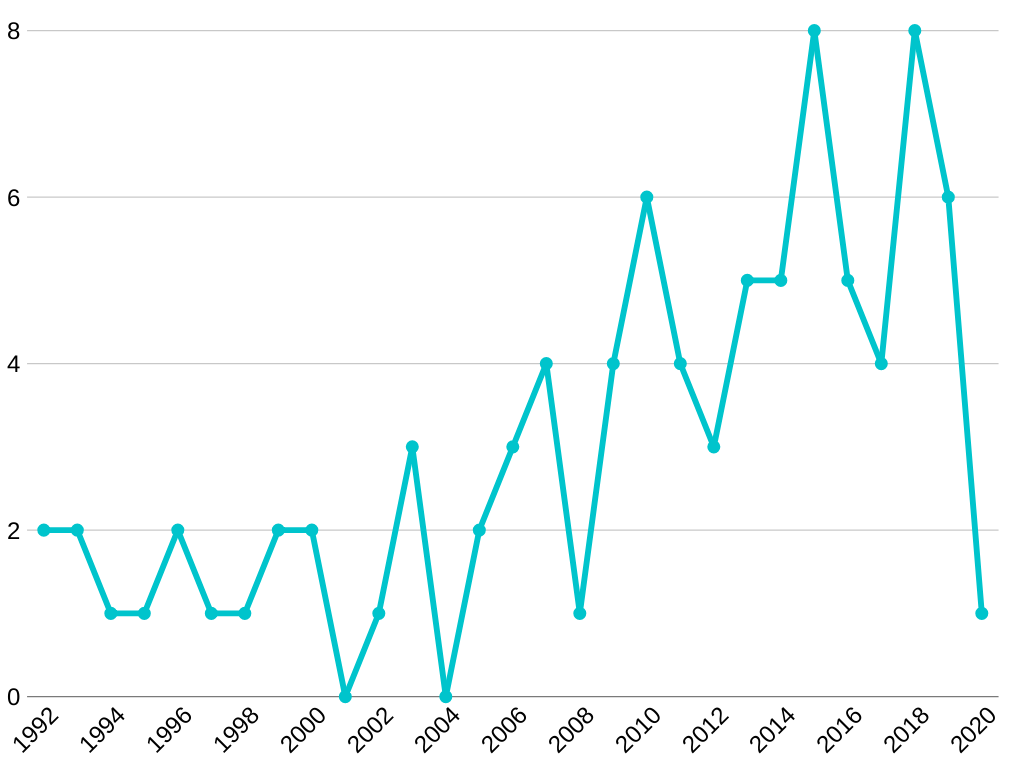 Рисунок 2.Количество опубликованных статей в журналах.Рисунок 3.Тематики опубликованных статей.Рисунок 4.Представленные университеты и исследовательские центры из РФРисунок 5.Представленные зарубежные университеты и исследовательские центры